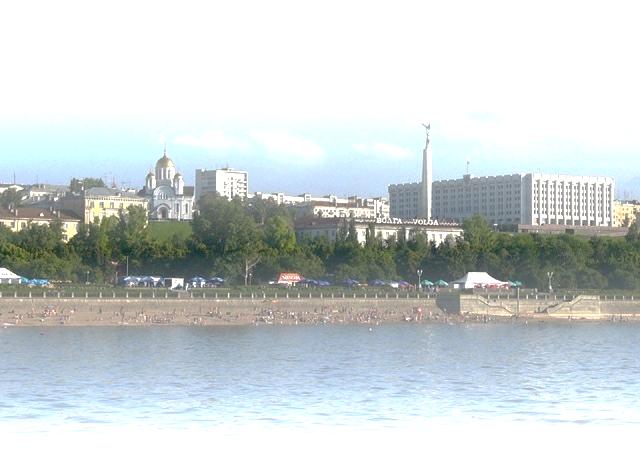 РЫНОК ЖИЛОЙНЕДВИЖИМОСТИГОРОДСКИХ ОКРУГОВСАМАРСКОЙ ОБЛАСТИМОНИТОРИНГОВЫЙ ОТЧЕТ(по состоянию за декабрь 2019 года)Отчет подготовил:Сертифицированный аналитик-консультант рынка недвижимости(Сертификат РОСС RU РГР САКРН 63.001 от 25.11.2019 г.)А.Л. Патрикеевруководитель отдела мониторинга и социальных программСамарский областной Фонд жилья и ипотекиАнализ выполнен в соответствии с требованиями методологии РГРСАМАРА 2019Основные положенияПредметом исследования настоящего отчета является рынок жилой недвижимости в городских округах Самарской области (одно-, двух- и трехкомнатные квартиры в многоквартирных жилых домах):г.о. Самара;г.о. Тольятти;г.о. Новокуйбышевск;г.о. Сызрань;г.о. Жигулевск;г.о. Кинель;г.о. Октябрьск;г.о. Отрадный;г.о. Чапаевск;г.о. Похвистнево.Настоящий отчет подготовлен в соответствии с методологией Российской Гильдии Риэлторов. Основные положения методологии описаны в книге «Анализ рынка недвижимости для профессионалов» Г.М. Стерник, С.Г. Стерник.Сущность методологии выборочного статистического анализа рынка недвижимости состоит в сборе документированной информации об объектах рынка, разделении объектов на однородные группы (выборки) по качеству, местоположению, периодам времени, определении характеристик каждой выборки и исследовании полученных числовых пространственно-параметрических и динамических моделей с дискретным шагом (ДППМ).Данная методология включает следующие группы операций - этапы мониторинга:выбор показателей, подлежащих определению при решении конкретной задачи анализа рынка (например, удельная цена квартир, площадь помещений);выбор периода (например, день, неделя, месяц, квартал, год), за который производится обработка данных для получения одного значения каждого из статистических показателей, и определенного количества периодов предыстории для построения динамического ряда;сбор и предварительная обработка документированной информации об объектах рынка в заданных периодах (обеспечение наличия данных, необходимых и достаточных для получения выбранных статистических показателей, в том числе и для типизации объектов (расчленения на однородные группы), очистка базы данных от недостоверной информации, повторов и дублей);предварительная типизация (классификация) объектов по качеству (типы, классы), размерам (число комнат или диапазон общей площади помещений), местоположению (зона, район города) и другим признакам;расчленение совокупности объектов на выборки в соответствии с принятой классификацией;определение статистических характеристик каждой выборки, построение гистограммы распределения каждого показателя;построение предварительной числовой пространственно-параметрической модели рынка по каждому из выбранных показателей;корректировка расчленения (дополнительное расчленение или объединение выборок) и построение оптимизированной пространственно-параметрической модели рынка;расчет структурных относительных показателей сегмента рынка (долей);построение динамических рядов по каждому из выбранных показателей;расчет относительных показателей динамики (индексов и темпов);описание полученных результатов и подготовка отчета о мониторинге рынка за текущий период и о накопленной динамике за рассматриваемые периоды.Для целей настоящего отчета были проанализированы предложения к продаже объектов жилой недвижимости, опубликованные на сайтах «ЦИАН» (https://samara.cian.ru/), «Волга-Инфо недвижимость» (http://www.volgainfo.net/togliatti/search/kvartiryi/) и «Недвижимость Avito.ru» (http://www.avito.ru/).При проведении анализа предложений на первом этапе обработки данных проведена типизация объектов недвижимости по качеству, размеру, местоположению, т.е. выделены типы (категории) жилья с определенной совокупностью признаков.Типизация по качеству.Вторичный рынок жилой недвижимости г.Самары укрупненно представлен следующими типами квартир:Таблица 1Вторичный рынок жилой недвижимости г.Тольятти укрупненно представлен следующими типами квартир:Таблица 2Вторичный рынок жилой недвижимости г.Новокуйбышевск укрупненно представлен следующими типами квартир:Таблица 3Вторичный рынок жилой недвижимости г.Сызрань укрупненно представлен следующими типами квартир:Таблица 4Вторичный рынок жилой недвижимости г.Жигулевск укрупненно представлен следующими типами квартир:Таблица 5Вторичный рынок жилой недвижимости остальных городских округов Самарской области укрупненно представлен следующими типами квартир:Таблица 6Типизация по размеруВ настоящем отчете типизация по размеру проведена по количеству комнат. Рассмотрены одно-, двух- и трехкомнатные квартиры.Ввиду незначительной доли предложения четырех- и более комнатных квартир данные объекты в настоящем отчете не рассматриваются.Типизация по местоположениюТипизация по месторасположению в г.Самара проведена в соответствии с административными районами:Таблица 7Типизация по месторасположению в г.Тольятти проведена в соответствии с административными районами:«Старый город» - Центральный административный район;«Новый город» - Автозаводский административный район; «Комсомольский» - Комсомольский административный район; «Шлюзовой» - микрорайон «Шлюзовой» Комсомольского административного района; «Поволжский» - микрорайон «Поволжский» Комсомольского административного района.Ввиду незначительной площади остальных городов типизация по месторасположению не проводилась.При подготовке дискретной пространственно-параметрической модели для каждого типа определены следующие параметры:количество объектов, шт.;средняя площадь, кв.м;минимальная цена предложения, руб./кв. м;максимальная цена предложения, руб./кв. м;средняя удельная цена предложения, руб./кв. м;медиана, руб./кв. м;среднее квадратичное отклонение (СКО), руб./кв. м;погрешность, руб./кв. м;погрешность, %.Рассчитанные дискретные пространственно-параметрические модели по каждому городскому округу представлены в приложении к отчету.Обобщенные результаты проведенного мониторингаПри проведении мониторинга вторичного рынка жилой недвижимости городских округах Самарской области (одно-, двух- и трехкомнатные квартиры в многоквартирных жилых домах) было проанализировано 16 102 уникальных предложения к продаже, опубликованных в СМИ в декабре 2019 года.Результаты проведенного анализа представлены в таблице.Таблица 8Рисунок 1Структура предложения к продаже объектов жилой недвижимости
в городах Самара и ТольяттиРисунок 2Структура предложения к продаже объектов жилой недвижимости
в городских округах Самарской областиРисунок 3Активность рынка(отношение количества предложений к количеству жителей)Рисунок 4Средняя удельная цена предложения одного квадратного метра общей площади объектов жилой недвижимости
в городских округах Самарской областиЗависимость средней удельной цены предложения одного квадратного метра общей площади жилья в многоквартирных домах в городских округах Самарской области от количества жителей представлена в таблице.Таблица 9Рисунок 5Зависимость средней удельной цены предложения одного квадратного метра
общей площади жилья от количества жителейДинамика средневзвешенного значения*) цены предложения одного квадратного метра общей площади жилья в многоквартирных домах по городским округам Самарской области в целом представлена в таблице.Таблица 10*) Средневзвешенное значение показателя — среднее арифметическое значение показателя, в котором учтены удельные веса каждого числового значения в общей их сумме.Рисунок 6Динамика средневзвешенного значения цены предложения одного квадратного метра общей площади жильяв целом по городским округам Самарской области Рисунок 7Относительное изменение средней удельной цены предложения 1 кв.м общей площади квартир в целом по городским округам Самарской областиРисунок 8Динамика средневзвешенного значения цены предложения одного квадратного метра общей площади жильяпо городским округам Самарской области Рисунок 9Динамика количества предложений и средней удельной цены предложения на вторичном 
рынке жилья по городским округам Самарской области в целомРезюмеВторичный рынок недвижимости г.СамараВ декабре 2019 динамика средней удельной цены предложения 1 кв.м общей площади квартир в многоквартирных домах на вторичном рынке города Самара по отношению к предыдущему периоду ноябрь 2019 года) носила отрицательный характер. Величина динамики средней удельной цены предложения составила 524 руб. (0,86%). По отношению к аналогичному периоду прошлого года (декабрь 2018 года) падение средней удельной цены предложения одного квадратного метра общей площади квартир в многоквартирных домах на вторичном рынке в г. Самара составило 124 рубля (0,21%).По отношению к началу 2019 года (январь 2019 года) динамика средней удельной цены предложения носит положительный характер, и составляет 132 рубля (0,22%).Несмотря на разнонаправленность динамики в отдельные периоды (на временном промежутке декабрь 2018 – декабрь 2019 г.г.), необходимо отметить общую положительную динамику на вторичном рынке жилой недвижимости г. Самара, однако данный рост не компенсирует инфляцию.Вторичный рынок недвижимости г.ТольяттиВ декабре 2019 года вторичный рынок жилой недвижимости г. Тольятти характеризовался незначительной отрицательной динамикой средней удельной цены предложения. По отношению к предыдущему периоду (ноябрь 2019 года) снижение средней удельной цены предложения составило 139 руб. (0,34%), что ниже погрешности проводимых вычислений (0,41%).По отношению к аналогичному периоду прошлого года (декабрь 2018 года) рост средней удельной цены предложения одного квадратного метра общей площади квартир в многоквартирных домах на вторичном рынке в г. Тольятти составил 456 рублей (1,14%).По отношению к началу года (январь 2019 года) рост средней удельной цены предложения одного квадратного метра общей площади квартир в многоквартирных домах на вторичном рынке в г. Тольятти составил 170 рублей (0,42%).Несмотря на разнонаправленность динамики в отдельные периоды (на временном промежутке декабрь 2018 – декабрь 2019 г.г.), необходимо отметить положительную динамику на вторичном рынке жилой недвижимости г.Тольятти, однако данный рост не компенсирует инфляцию.Рынок новостроек г.СамараВ декабре 2019 динамика средней удельной цены предложения 1 кв.м общей площади новостроек носила отрицательный характер и составила 1 050 руб. (2,16%). Средняя удельная цена предложения одного квадратного метра новостроек в декабре 2019 года составила величину, равную 47 466 рублей.Необходимо отметить, что значительное влияние на величину средней удельной цены предложения оказывает объем предложения новостроек, расположенных в Куйбышевском районе (в декабре данная величина составила 39,9%), что при низкой средней удельной цене предложения в данном районе (35 938 руб./кв.м) значительно влияет на значение средней удельной цены предложения по городу в целом. По отношению к началу 2019 года (январь 2019 года) динамика средней удельной цены предложения носила положительный характер, и составила 829 рублей (1,78%).Рынок новостроек Самарской областиСводная информация по рынку новостроек г.Тольятти и Волжского района Самарской области по состоянию на декабрь 2019 представлена в таблице.Данные официальной статистикиТаблица 11Основные экономические и социальные показатели Самарской области
за ноябрь 2019 года1)В соответствии с информацией, опубликованной на сайте Территориального органа Федеральной службы государственной статистики по Самарской области (http://samarastat.gks.ru/wps/wcm/connect/rosstat_ts/samarastat/ru/statistics/) за январь-ноябрь 2019 года на территории Самарской области введено в эксплуатацию 13,6 тыс. квартир общей площадью 1 205,2 тыс. кв. метров (без учета квартир в жилых домах на участках для ведения садоводства – 13,3 тыс. квартир общей площадью 1 165,6 тыс. кв. метров). Общая площадь жилых помещений в построенных индивидуальными застройщиками жилых домах составила 737,3 тыс. кв. метров (в том числе 39,6 тыс. кв. метров – на земельных участках, предназначенных для ведения садоводства), или 61,2% от общего объема жилья, введенного в январе-ноябре 2019 года.Таблица 12Ввод в эксплуатацию жилых домов в 2019 году1) Общая (полезная) площадь жилища определяется как сумма площадей всех жилых комнат и подсобных помещений (кухонь, коридоров, ванных комнат, кладовых, встроенных шкафов и т.п.) квартир и домов, включая площадь отапливаемых и пригодных для проживания в течение всего года пристроенных к дому помещений (террас, веранд и др.). В общую (полезную) площадь не включается площадь лестничных клеток, тамбуров, вестибюлей, открытых террас, балконов и т.п. (Постановление Госкомстата РФ от 8 апреля 2003 г. № 42 «Об утверждении статистического инструментария для проведения основного этапа Национального обследования благосостояния домохозяйств и участия в социальных программах (НОБУС)»)Вторичный рынок жильяГородской округ СамараСтруктура предложенияПри подготовке настоящего отчета было проанализировано 6 637 уникальных предложений, опубликованных в декабре 2019 года на сайте «ЦИАН» (https://samara.cian.ru/).На вторичном рынке жилой недвижимости в разрезе административных районов предложения к продаже представлены следующим образом:Рисунок 10Структура предложения к продаже объектов жилой недвижимости
в разрезе административных районовНаибольшее количество предложений – 20,5% приходится на Промышленный район.По типу квартир структура предложения объектов жилой недвижимости на вторичном рынке города Самары представлена следующим образом:Рисунок 11Структура предложения к продаже объектов жилой недвижимости
по типу квартирСтруктура предложения к продаже квартир в многоквартирных домах отражает представленность тех или иных типов домов в г. Самара.Наибольшее количество предложений на вторичном рынке недвижимости города Самары приходится на кирпичные «улучшенки» – 51,3% от общего количества предложений.По типу квартир структура предложения к продаже квартир в многоквартирных домах в каждой ценовой зоне представлена следующим образом:Рисунок 12Структура предложения к продаже объектов жилой недвижимости
по типу квартир в разрезе административных районовНаибольшее количество предложений на вторичном рынке недвижимости города Самары приходится на кирпичные «улучшенки» в Октябрьском районе – 14,1% от общего количества предложений, наименьшее – «малосемейки» в Ленинском районе – 0,1% от общего объема предложения.По количеству комнат структура предложения объектов жилой недвижимости города Самары представлена следующим образом:Рисунок 13Структура предложения к продаже объектов жилой недвижимости
по количеству комнатТаким образом, наибольшее количество предложений на вторичном рынке жилой недвижимости города Самары приходится на однокомнатные квартиры в Промышленном районе – 7,5% от общего количества предложений, наименьшее – однокомнатные квартиры в Самарском районе – 0,9% от общего количества предложений.Анализ цен предложенияРезультаты проведенного анализа цены предложения к продаже квартир в многоквартирных домах на вторичном рынке жилой недвижимости г. Самары представлены в таблице.Таблица 13Таким образом, в результате проведенного анализа можно сделать предположение, что максимальная средняя удельная цена предложения 1 кв.м общей площади у однокомнатных «элиток» в Самарском районе, а минимальная – у трехкомнатных «сталинок» в Куйбышевском районе.Рисунок 14Средняя удельная цена предложения 1 кв.м общей площади квартир в многоквартирных домах
в административных районах в зависимости от типа квартирРисунок 15Средняя удельная цена предложения 1 кв.м общей площади квартир
в целом по г. Самара в зависимости от типа квартирРисунок 16Средняя удельная цена предложения 1 кв.м общей площади квартир
в целом по г. Самара в разрезе административных районовРисунок 17Средняя удельная цена предложения 1 кв.м общей площади квартир
по административным районам в зависимости от типа квартирТаким образом, наибольшая средняя удельная цена предложения «метра» традиционно в «старом центре» - Самарском и Ленинском районах и «новом центре» - Октябрьский район. При этом следует отметить, что основными «драйверами» цен в этих районах являются квартиры в «элитках» и кирпичных домах «улучшенной планировки». Средняя цена предложения «метра» в квартирах вышеназванных типов выше средней цены предложения по району в целом и составляет:Самарский район – 99 330 «элитки», 67 986 кирпичные «улучшенки»;Ленинский район – 114 164 «элитки», 77 310 кирпичные «улучшенки»;Октябрьский район – 113 879 «элитки», 72 541 кирпичные «улучшенки»В аутсайдерах «окраина» – Куйбышевский район, минимальная средняя удельная цена предложения у «сталинок» в Куйбышевском районе – 31 224 руб.Распределение средней удельной цены предложения одного квадратного метра общей площади жилья по всей совокупности выборки по районам города Самара представлено на рисунке.Рисунок 18Распределение средней удельной цены предложения одного квадратного метра общей площади жилья по районам города СамараОтклонение средней удельной цены предложения по районам города Самара от средней удельной цены предложения по городу в целом представлено на рисунке.Рисунок 19Отклонение средней удельной цены предложения по районам города Самара от средней удельной цены предложения по городу в целомДинамика цен предложенияАнализируя полученные результаты, можно сделать вывод о том, что в декабре 2019 года прошла незначительная отрицательная коррекция средней удельной цены предложения 1 кв.м общей площади квартир в многоквартирных домах на вторичном рынке города Самара по отношению к предыдущему периоду (ноябрь 2019 года).Величина коррекции средней удельной цены предложения составила 524 руб. (0,86%).Рисунок 20Динамика средней удельной цены предложения 1 кв.м общей площади квартир и количества предложений в целом по г. СамараРисунок 21Относительное изменение средней удельной цены предложения 1 кв.м общей площади квартир в целом по г. СамараПо отношению к аналогичному периоду прошлого года (декабрь 2018 года) снижение средней удельной цены предложения одного квадратного метра общей площади квартир в многоквартирных домах на вторичном рынке в г. Самара составило 124 рубля (0,21%).По отношению к началу года (январь 2019 года) рост средней удельной цены предложения одного квадратного метра общей площади квартир в многоквартирных домах на вторичном рынке в г. Самара составил 132 рубля (0,22%).Несмотря на разнонаправленность динамики в отдельные периоды, необходимо отметить тенденцию положительного тренда на вторичном рынке жилой недвижимости г. Самара, однако данный рост не компенсирует инфляцию.Таблица 14Изменение средних удельных цен предложения 1 кв.м общей площади квартир в целом по г. Самара в зависимости от типа квартирГородской округ ТольяттиСтруктура предложенияПри подготовке настоящего отчета было проанализировано 5 702 уникальных предложения, опубликованных в декабре 2019 года на сайте «Волга-Инфо недвижимость» (http://www.volgainfo.net/togliatti/search/kvartiryi/).На вторичном рынке жилой недвижимости в разрезе административных районов предложения к продаже представлены следующим образом:Рисунок 22Структура предложения к продаже объектов жилой недвижимости
в разрезе районовНаибольшее количество предложений (53,2%) приходится на «Новый город» (Автозаводский район), что обусловлено структурой данного района - плотная квартальная жилая застройка.По типу квартир структура предложения объектов жилой недвижимости на вторичном рынке города Тольятти представлена следующим образом:Рисунок 23Структура предложения к продаже объектов жилой недвижимости
по типу квартирСтруктура предложения к продаже квартир в многоквартирных домах отражает представленность тех или иных типов домов в г. Тольятти.Наибольшее количество предложений на вторичном рынке недвижимости города Тольятти приходится на «современную панель» – 34,9% от общего количества предложений.По типу квартир структура предложения к продаже квартир в многоквартирных домах в каждом районе представлена следующим образом:Рисунок 24Структура предложения к продаже объектов жилой недвижимости
по типу квартир в разрезе районовНаибольшее количество предложений на вторичном рынке недвижимости города Тольятти приходится на «современную панель» в «Новом городе» – 21,9% от общего количества предложений, наименьшее – «сталинки» в «Комсомольском» и «Шлюзовом» районах – по 0,2% от общего количества предложений.По количеству комнат структура предложения объектов жилой недвижимости города Тольятти представлена следующим образом:Рисунок 25Структура предложения к продаже объектов жилой недвижимости
по количеству комнатТаким образом, наибольшее количество предложений на вторичном рынке жилой недвижимости (квартиры в многоквартирных домах) города Тольятти приходится на «Новый город», при этом преобладает предложение однокомнатных квартир – 19,6%.Наименее представлены предложения одно- и трехкомнатные квартиры в «Поволжском» – по 0,6% от общего количества предложений.Анализ цен предложенияРезультаты проведенного анализа цены предложения к продаже квартир в многоквартирных домах на вторичном рынке жилой недвижимости г. Тольятти представлены в таблице.Таблица 15Таким образом, в результате проведенного анализа можно сделать предположение, что максимальная средняя удельная цена предложения одного квадратного метра общей площади у однокомнатных «элиток» в «Новом городе», а минимальная – у трехкомнатных квартир типа «современная панель» в «Поволжском».Рисунок 26Средняя удельная цена предложения 1 кв.м общей площади квартир в многоквартирных домах
в районах в зависимости от типа квартирРисунок 27Средняя удельная цена предложения 1 кв.м общей площади квартир
в целом по г. Тольятти в зависимости от типа квартирРисунок 28Средняя удельная цена предложения 1 кв.м общей площади квартир
в целом по г. Тольятти в разрезе ценовых зонДинамика цен предложенияТаблица 16Изменение средних удельных цен предложения 1 кв.м общей площади квартир в целом по г. Тольятти в зависимости от типа квартирРисунок 29Динамика средней удельной цены предложения 1 кв.м общей площади квартир в целом по г. ТольяттиРисунок 30Относительное изменение средней удельной цены предложения 1 кв.м общей площади квартир в целом по г. ТольяттиАнализируя полученные результаты, можно сделать вывод о незначительной отрицательной динамике средней удельной цены предложения одного квадратного метра общей площади квартир в многоквартирных домах на вторичном рынке города Тольятти. По отношению к предыдущему периоду (ноябрь 2019 года) снижение составило 139 руб. (0,34%), что ниже погрешности проводимых вычислений (0,41%).По отношению к аналогичному периоду прошлого года (декабрь 2018 года) рост средней удельной цены предложения одного квадратного метра общей площади квартир в многоквартирных домах на вторичном рынке в г. Тольятти составил 456 рублей (1,14%).По отношению к началу года (январь 2019 года) рост средней удельной цены предложения одного квадратного метра общей площади квартир в многоквартирных домах на вторичном рынке в г. Тольятти составил 170 рублей (0,42%).Необходимо отметить, что положительная динамика, прошедшая относительно аналогичного периода прошлого года (декабрь 2018 года) не покрывает прошедшую за данный период инфляцию.НовостройкиГородской округ СамараСтруктура и анализ цены предложенияПри подготовке отчета было проанализировано 2 334 предложения к продаже одно-, двух- и трехкомнатных квартир в сданных в эксплуатацию вновь построенных домах и домах высокой степени готовности опубликованных в декабре 2019 года на сайте «ЦИАН» (https://samara.cian.ru/). В результате проведенного анализа были получены следующие результаты:Таблица 17Рисунок 31Структура предложения к продаже новостроек в разрезе административных районовРисунок 32Структура предложения к продаже новостроек по количеству комнат в квартиреПринимая во внимание результаты проведенного анализа, можно предположить, что наибольшее количество предложений к продаже новостроек приходится на Куйбышевский район – 39,9%, при этом в структуре предложения на однокомнатные квартиры приходится 14,7%. Наименьшее количество предложений приходится на трехкомнатные квартиры в Самарском районе – 0,1% от общего объема предложений.Рисунок 33Средняя удельная цена предложения 1 кв.м общей площади в новостройкахНаибольшее значение средней удельной цены предложения одного квадратного метра общей площади в новостройках высокой степени готовности у трехкомнатных квартир в Самарском районе, наименьшее – у трехкомнатных квартир в Куйбышевском районе.Динамика цен предложенияТаблица 18Изменение средних удельных цен предложения 1 кв.м общей площади квартир
в новостройках в целом по г. СамараРисунок 34Динамика средней удельной цены предложения 1 кв.м общей площади квартир
в «новостройках» в целом по г. СамараРисунок 35Динамика относительного изменения средней удельной цены предложения 1 кв.м общей площади квартир в «новостройках» в целом по г. СамараРынок аренды жилой недвижимостиГородской округ СамараСтруктура предложенияПри подготовке настоящего отчета было проанализировано 1 146 уникальных предложений, опубликованных на сайте «ЦИАН» (https://samara.cian.ru/).Структура предложения к аренде объектов жилой недвижимости по количеству комнат представлена следующим образом:Рисунок 36Структура предложения к аренде объектов жилой недвижимости
по количеству комнатРисунок 37Структура предложения к аренде объектов жилой недвижимости
по типам квартирТаким образом, наиболее представленными на рынке аренды жилой недвижимости являются однокомнатные квартиры. При этом наибольшее количество предложений приходится на квартиры в кирпичных домах «улучшенной» планировки.По административным районам структура предложения к аренде объектов жилой недвижимости представлена следующим образомРисунок 38Структура предложения к аренде объектов жилой недвижимости
по административным районамТаким образом, наибольшее количество предложений к аренде приходится на квартиры в Октябрьском районе.Анализ арендной платыТаблица 19Рисунок 39Средняя арендная плата (руб./месяц) по типу квартирТаким образом, в результате проведенного анализа можно сделать предположение, что максимальная средняя арендная плата у трехкомнатных кирпичных «улучшенок» – 37 525 руб., минимальная – у однокомнатных «малосемеек» – 11 333 руб.Городской округ ТольяттиСтруктура предложенияПри подготовке настоящего отчета было проанализировано 1 180 уникальных предложений, опубликованных на сайте «Волга-Инфо недвижимость» (http://www.volgainfo.net/togliatti/search/arenda_zhilyih/).Структура предложения к аренде объектов жилой недвижимости по количеству комнат представлена следующим образом:Рисунок 40Структура предложения к аренде объектов жилой недвижимости по количеству комнатСтруктура предложения к аренде объектов жилой недвижимости по районам представлена следующим образом:Рисунок 41Структура предложения к аренде объектов жилой недвижимости по районамРисунок 42Структура предложения к аренде объектов жилой недвижимости
по типам квартирТаким образом, наиболее представленными на рынке аренды жилой недвижимости являются однокомнатные квартиры. При этом наибольшее количество предложений приходится на квартиры в панельных домах «современной» планировки.По административным районам структура предложения к аренде объектов жилой недвижимости представлена следующим образом:Рисунок 43Структура предложения к аренде объектов жилой недвижимости
по административным районамТаким образом, наибольшее количество предложений к аренде приходится на квартиры в Автозаводском районе («Новый город»).Анализ арендной платыТаблица 20Рисунок 44Средняя арендная плата (руб./месяц) по типу квартирТаким образом, в результате проведенного анализа можно сделать предположение, что максимальная средняя арендная плата у трехкомнатных «улучшенок» – 30 514 руб., минимальная – у однокомнатных «малометражек» – 8 048 руб.ПриложенияПриложение 1Дискретная пространственно-параметрическая модель вторичного рынка жилой недвижимости г. Самары (одно-, двух- и трехкомнатные квартиры в многоквартирных домах) по состоянию за декабрь 2019 годаПриложение 2Дискретная пространственно-параметрическая модель вторичного рынка жилой недвижимости
г. Тольятти (одно-, двух- и трехкомнатные квартиры в многоквартирных домах)
по состоянию за декабрь 2019 годаТип (условное наименование)ОписаниеОписаниеТип (условное наименование)критерийзначение"элитки"Этажность, мин./макс.2-28"элитки"Материал наружных стенкирпич с утеплителем"элитки"Наличие лифтаесть"элитки"Наличие мусоропроводаесть"элитки"Высота потолков, мот 3,00"элитки"Площадь кухни, мин./макс., кв.мсвободная планировка"элитки"Расположение комнатсвободная планировка"элитки"Период постройкис конца 90-х годов"элитки"Отделкаповышенного качества"элитки"Территория, инфраструктура, сервисконсьерж, автономное отопление, климат-контроль, видеонаблюдение, паркинг, спортивно-оздоровительный комплекс"улучшенки" (кирпичные)Этажность, мин./макс.4-28"улучшенки" (кирпичные)Материал наружных стенкирпич"улучшенки" (кирпичные)Наличие лифтаесть"улучшенки" (кирпичные)Наличие мусоропроводаесть"улучшенки" (кирпичные)Высота потолков, м2,7"улучшенки" (кирпичные)Площадь кухни, мин./макс., кв.мболее 10,0"улучшенки" (кирпичные)Расположение комнатраздельные"улучшенки" (кирпичные)Период постройкис середины 60-х"улучшенки" (кирпичные)Отделкастандартная"улучшенки" (кирпичные)Территория, инфраструктура, сервис-"улучшенки" (панельные)Этажность, мин./макс.5-16"улучшенки" (панельные)Материал наружных стенпанели, блоки"улучшенки" (панельные)Наличие лифтаесть"улучшенки" (панельные)Наличие мусоропроводаесть"улучшенки" (панельные)Высота потолков, м2,7"улучшенки" (панельные)Площадь кухни, мин./макс., кв.мболее 10,0"улучшенки" (панельные)Расположение комнатраздельные"улучшенки" (панельные)Период постройкис конца 60-х"улучшенки" (панельные)Отделкастандартная"улучшенки" (панельные)Территория, инфраструктура, сервис-"хрущевки"Этажность, мин./макс.4-5"хрущевки"Материал наружных стенкирпич, панель, блоки"хрущевки"Наличие лифтанет"хрущевки"Наличие мусоропроводанет"хрущевки"Высота потолков, м2,5"хрущевки"Площадь кухни, мин./макс., кв.м5,5-6,5"хрущевки"Расположение комнатсмежные"хрущевки"Период постройкиначало 50-х - середина 60-х"хрущевки"Отделкастандартная"хрущевки"Территория, инфраструктура, сервис-"сталинки"Этажность, мин./макс.4-6"сталинки"Материал наружных стенкирпич"сталинки"Наличие лифтанет"сталинки"Наличие мусоропроводанет"сталинки"Высота потолков, мдо 3,5"сталинки"Площадь кухни, мин./макс., кв.мдо 15"сталинки"Расположение комнатраздельные"сталинки"Период постройкидо начала 50-х"сталинки"Отделкастандартная"сталинки"Территория, инфраструктура, сервис-"малосемейки"Этажность, мин./макс.5-12"малосемейки"Материал наружных стенкирпич, панель"малосемейки"Наличие лифтапри этажности от 9 - есть"малосемейки"Наличие мусоропроводанет"малосемейки"Высота потолков, м2,6"малосемейки"Площадь кухни, мин./макс., кв.м4-6"малосемейки"Расположение комнатсмежные"малосемейки"Период постройки70-е - 80-е"малосемейки"Отделкастандартная"малосемейки"Территория, инфраструктура, сервис-Тип (условное наименование)ОписаниеОписаниеТип (условное наименование)критерийзначение"элитки"Этажность, мин./макс.2-18"элитки"Материал наружных стенкирпич с утеплителем"элитки"Наличие лифтаесть"элитки"Наличие мусоропроводаесть"элитки"Высота потолков, мот 3,00"элитки"Площадь кухни, мин./макс., кв.мсвободная планировка"элитки"Расположение комнатсвободная планировка"элитки"Период постройкис конца 90-х годов"элитки"Отделкаповышенного качества"элитки"Территория, инфраструктура, сервисконсьерж, автономное отопление, климат-контроль, видеонаблюдение, паркинг, спортивно-оздоровительный комплекс"улучшенки"Этажность, мин./макс.5-18"улучшенки"Материал наружных стенкирпич"улучшенки"Наличие лифтаесть"улучшенки"Наличие мусоропроводаесть"улучшенки"Высота потолков, м2,7"улучшенки"Площадь кухни, мин./макс., кв.мболее 10,0"улучшенки"Расположение комнатраздельные"улучшенки"Период постройкис середины 70-х"улучшенки"Отделкастандартная"улучшенки"Территория, инфраструктура, сервис-"современная панель" ("волгоградская", "ленинградская", "новая московская", "олимпийская", "самарская", "ульяновская", "югославская", "макаровская")Этажность, мин./макс.9-17"современная панель" ("волгоградская", "ленинградская", "новая московская", "олимпийская", "самарская", "ульяновская", "югославская", "макаровская")Материал наружных стенпанели"современная панель" ("волгоградская", "ленинградская", "новая московская", "олимпийская", "самарская", "ульяновская", "югославская", "макаровская")Наличие лифтаесть"современная панель" ("волгоградская", "ленинградская", "новая московская", "олимпийская", "самарская", "ульяновская", "югославская", "макаровская")Наличие мусоропроводаесть"современная панель" ("волгоградская", "ленинградская", "новая московская", "олимпийская", "самарская", "ульяновская", "югославская", "макаровская")Высота потолков, м2,7"современная панель" ("волгоградская", "ленинградская", "новая московская", "олимпийская", "самарская", "ульяновская", "югославская", "макаровская")Площадь кухни, мин./макс., кв.мболее 10,0"современная панель" ("волгоградская", "ленинградская", "новая московская", "олимпийская", "самарская", "ульяновская", "югославская", "макаровская")Расположение комнатраздельные"современная панель" ("волгоградская", "ленинградская", "новая московская", "олимпийская", "самарская", "ульяновская", "югославская", "макаровская")Период постройкис середины 70-х"современная панель" ("волгоградская", "ленинградская", "новая московская", "олимпийская", "самарская", "ульяновская", "югославская", "макаровская")Отделкастандартная"современная панель" ("волгоградская", "ленинградская", "новая московская", "олимпийская", "самарская", "ульяновская", "югославская", "макаровская")Территория, инфраструктура, сервис-"старая планировка" ("хрущевки", "старая московская")Этажность, мин./макс.4-9"старая планировка" ("хрущевки", "старая московская")Материал наружных стенкирпич, панель, блоки"старая планировка" ("хрущевки", "старая московская")Наличие лифтапри этажности от 9 - есть"старая планировка" ("хрущевки", "старая московская")Наличие мусоропроводанет"старая планировка" ("хрущевки", "старая московская")Высота потолков, м2,5"старая планировка" ("хрущевки", "старая московская")Площадь кухни, мин./макс., кв.м5,5-6,5"старая планировка" ("хрущевки", "старая московская")Расположение комнатсмежные"старая планировка" ("хрущевки", "старая московская")Период постройкис середины 60-х"старая планировка" ("хрущевки", "старая московская")Отделкастандартная"старая планировка" ("хрущевки", "старая московская")Территория, инфраструктура, сервис-"малометражки" ("гостинки", "ташкентская")Этажность, мин./макс.5, 9, 16"малометражки" ("гостинки", "ташкентская")Материал наружных стенкирпич, панель"малометражки" ("гостинки", "ташкентская")Наличие лифтапри этажности от 9 - есть"малометражки" ("гостинки", "ташкентская")Наличие мусоропроводаесть"малометражки" ("гостинки", "ташкентская")Высота потолков, м2,5"малометражки" ("гостинки", "ташкентская")Площадь кухни, мин./макс., кв.м4-6"малометражки" ("гостинки", "ташкентская")Расположение комнатсмежные"малометражки" ("гостинки", "ташкентская")Период постройки70-е - 80-е"малометражки" ("гостинки", "ташкентская")Отделкастандартная"малометражки" ("гостинки", "ташкентская")Территория, инфраструктура, сервис-"сталинки"Этажность, мин./макс.2-4"сталинки"Материал наружных стенкирпич"сталинки"Наличие лифтанет"сталинки"Наличие мусоропроводанет"сталинки"Высота потолков, мдо 3,5"сталинки"Площадь кухни, мин./макс., кв.мдо 15"сталинки"Расположение комнатраздельные"сталинки"Период постройкидо начала 50-х"сталинки"Отделкастандартная"сталинки"Территория, инфраструктура, сервис-Тип (условное наименование)ОписаниеОписаниеТип (условное наименование)критерийзначение"современная планировка"Этажность, мин./макс.от 6"современная планировка"Материал наружных стенкирпич, панели"современная планировка"Наличие лифтапри этажности от 9 - есть"современная планировка"Наличие мусоропроводаесть"современная планировка"Высота потолков, мот 2,6"современная планировка"Площадь кухни, мин./макс., кв.мболее 9,0"современная планировка"Расположение комнатраздельные"современная планировка"Период постройкис конца 60-х"современная планировка"Отделкастандартная"современная планировка"Территория, инфраструктура, сервис-"старая планировка"Этажность, мин./макс.1-5"старая планировка"Материал наружных стенкирпич, панели, блоки"старая планировка"Наличие лифтанет"старая планировка"Наличие мусоропроводанет"старая планировка"Высота потолков, м2,5-2,8"старая планировка"Площадь кухни, мин./макс., кв.м5,5-6,5"старая планировка"Расположение комнатсмежные, раздельные"старая планировка"Период постройкидо середины 60-х"старая планировка"Отделкастандартная"старая планировка"Территория, инфраструктура, сервис-Тип (условное наименование)ОписаниеОписаниеТип (условное наименование)критерийзначение"современная планировка"Этажность, мин./макс.6, 9-14"современная планировка"Материал наружных стенкирпич, панели"современная планировка"Наличие лифтапри этажности от 9 - есть"современная планировка"Наличие мусоропроводаесть"современная планировка"Высота потолков, мот 2,6"современная планировка"Площадь кухни, мин./макс., кв.мболее 9,0"современная планировка"Расположение комнатраздельные"современная планировка"Период постройкис конца 60-х"современная планировка"Отделкастандартная"современная планировка"Территория, инфраструктура, сервис-"старая планировка"Этажность, мин./макс.4-5"старая планировка"Материал наружных стенкирпич, панели, блоки"старая планировка"Наличие лифтанет"старая планировка"Наличие мусоропроводанет"старая планировка"Высота потолков, м2,5-2,8"старая планировка"Площадь кухни, мин./макс., кв.м5,5-6,5"старая планировка"Расположение комнатсмежные, раздельные"старая планировка"Период постройкидо конца 60-х"старая планировка"Отделкастандартная"старая планировка"Территория, инфраструктура, сервис-"малоэтажные"Этажность, мин./макс.1-3"малоэтажные"Материал наружных стенкирпич"малоэтажные"Наличие лифтанет"малоэтажные"Наличие мусоропроводанет"малоэтажные"Высота потолков, м2,6-2,8"малоэтажные"Площадь кухни, мин./макс., кв.м6-6,5"малоэтажные"Расположение комнатсмежные, раздельные"малоэтажные"Период постройкидо начала 60-х"малоэтажные"Отделкастандартная"малоэтажные"Территория, инфраструктура, сервис-Тип (условное наименование)ОписаниеОписаниеТип (условное наименование)критерийзначение"улучшенки"Этажность, мин./макс.4-10"улучшенки"Материал наружных стенкирпич, панель, блоки"улучшенки"Наличие лифтапри этажности от 9 - есть"улучшенки"Наличие мусоропроводаесть"улучшенки"Высота потолков, м2,7"улучшенки"Площадь кухни, мин./макс., кв.мболее 10,0"улучшенки"Расположение комнатраздельные"улучшенки"Период постройкис середины 70-х"улучшенки"Отделкастандартная"улучшенки"Территория, инфраструктура, сервис-"хрущевки"Этажность, мин./макс.до 5"хрущевки"Материал наружных стенкирпич, панель, блоки"хрущевки"Наличие лифтанет"хрущевки"Наличие мусоропроводанет"хрущевки"Высота потолков, м2,5"хрущевки"Площадь кухни, мин./макс., кв.м5,5-6,5"хрущевки"Расположение комнатсмежные"хрущевки"Период постройкис середины 60-х"хрущевки"Отделкастандартная"хрущевки"Территория, инфраструктура, сервис-"сталинки"Этажность, мин./макс.2-4"сталинки"Материал наружных стенкирпич"сталинки"Наличие лифтанет"сталинки"Наличие мусоропроводанет"сталинки"Высота потолков, мдо 3,5"сталинки"Площадь кухни, мин./макс., кв.мдо 15"сталинки"Расположение комнатраздельные"сталинки"Период постройкидо середины 60-х"сталинки"Отделкастандартная"сталинки"Территория, инфраструктура, сервис-Тип (условное наименование)ОписаниеОписаниеТип (условное наименование)критерийзначение"средней этажности"Этажность, мин./макс.4-5 и выше"средней этажности"Материал наружных стенкирпич, панели, блоки"средней этажности"Наличие лифтанет"средней этажности"Наличие мусоропроводанет"средней этажности"Высота потолков, м2,6"средней этажности"Площадь кухни, мин./макс., кв.мот 6,0"средней этажности"Расположение комнатсмежные, раздельные"средней этажности"Отделкастандартная"средней этажности"Территория, инфраструктура, сервис-"малоэтажные"Этажность, мин./макс.1-3"малоэтажные"Материал наружных стенкирпич, панели, блоки"малоэтажные"Наличие лифтанет"малоэтажные"Наличие мусоропроводанет"малоэтажные"Высота потолков, м2,5"малоэтажные"Площадь кухни, мин./макс., кв.мдо 6,5"малоэтажные"Расположение комнатсмежные, раздельные"малоэтажные"Отделкастандартная"малоэтажные"Территория, инфраструктура, сервис-№ п/пАдминистративный районОписание1СамарскийПлощадь района составляет 72 км², в том числе о. Поджабный — 27 км².
Границы района проходят:
Нечётная сторона улицы Льва Толстого от ул. Максима Горького до пересечения с улицей Братьев Коростелёвых.
Чётная сторона ул. Братьев Коростелёвых.
Правый берег реки Самары от ул. Братьев Коростелёвых.
Левый берег реки Волги до ул. Льва Толстого.
Остров Поджабный.2ЛенинскийПлощадь района составляет 5,4 км².
Ленинский район расположен в центральной части Самары и граничит с тремя другими районами: Железнодорожным, Самарским и Октябрьским.
С запада границей является берег реки Волги.
Границы района пролегают по улицам Льва Толстого, Братьев Коростелёвых, Пушкина, Полевой.3ОктябрьскийПлощадь района составляет 16,10 км². 
Границы района:
улица Полевая, улица Мичурина, Московское шоссе  (от ул. Мичурина до просп. Карла Маркса), улица Юрия Гагарина, улица Авроры, проспект Карла Маркса, улица Советской Армии, Московское шоссе  (от ул. Советской Армии до ул. XXII Партсъезда), улица XXII Партсъезда, улица Солнечная, 5-я просека.4ЖелезнодорожныйПлощадь района составляет 19,60 км².
Границы района:
р. Самара, ул. Венцека, ул. Бр.Коростелевых, ул. Л.Толстого, ул. Буянова, ул. Вилоновская, ул. Спортивная, ул. Чернореченская, ул. Владимирская, пр. К.Маркса, ул. Киевская, ул. Пролетарская, Московское ш., ул. Гагарина, ул. Авроры.5КировскийПлощадь района составляет 102 км².
Границы района:
р. Самара, пр. Кирова, ул. Ветлянская, ул. Земеца, ул. Физкультурная,  пр. Кирова, ул. Вольская,  ул. Краснодонская, пр. К.Маркса, пр. Кирова, Московское ш., ул. Ташкентская, ул. Солнечная, 9 просека, 5 линия, р. Волга, Студеный овраг, ул. Демократическая, Волжское ш., по зеленой зоне до Зубчаниновки, ул. Механиков, Аэропортовское ш., ул. Шоссейная (пос.  Смышляевка), по зеленой зоне до пос. Падовка.6ПромышленныйПлощадь района составляет 48,6 км².
Границы района:
р. Волга, 5 просека, ул. Солнечная, XXII Партсъезда, Московское ш., ул. Советской Армии, ул. Стара Загора, ул. XXII Партсъезда, ул. Вольская, ул. А. Матросова, ул. Свободы, пер. Штамповщиков, ул. Победы, ул. Ново-Вокзальная, ул. Красных Коммунаров, ул. Калинина, железнодорожная ветка, пр. Кирова, граница вещевого рынка, граница территории ГПЗ, Заводское ш., ул. Кабельная, р. Самара, пр. Кирова, ул. Ветлянская, ул. Земеца, ул. Физкультурная, пр. Кирова, ул. Вольская,  ул. Краснодонская, пр. К.Маркса, пр. Кирова, Московское ш., ул. Ташкентская, ул. Солнечная, 9 просека, 5 линия.7СоветскийПлощадь района составляет 48,5 км².
Границы района:
р. Самара, ул. Авроры, К.Маркса, ул. Советской Армии, ул. Стара-Загора, ул. XXII Партсъезда, ул. Вольская, ул. А. Матросова, ул. Свободы, пер. Штамповщиков, ул. Победы, ул. Ново-Вокзальная, ул. Красных Коммунаров, ул. Калинина, железнодорожная ветка, пр. Кирова, граница вещевого рынка, граница территории ГПЗ, Заводское ш., ул. Кабельная.8КрасноглинскийПлощадь района составляет 105,5 км².
Границы района:
п.Управленческий, п.Мехзавод, п.Красная Глинка, п.Прибрежный, п.Береза, с.Задельное, с.Пискалинский Взвоз, п.Винтай, п.Южный, п.Козелки, с.Ясная Поляна,  микрорайон «Крутые Ключи», п.Красный Пахарь, жилые массивы «Новая Самара», «Озерки», «Березовая Аллея», 23 км Московского шоссе, ст.Козелковская, Дома ЭМО, п.41 км, ВСЧ, ЖСК «Горелый хутор», ТСЖ «Жигулевские ворота», ТСЖ «Красный пахарь».9КуйбышевскийПлощадь района составляет 78,8 км².
Границы района:
р. Самара, р. Волга, р. Падовка, ул. Утевская, ул. Уральская, М 32, ул. Новосельская, граница кладбища «Рубежное», ул. Каштановая, ул. Продольная, ул. Охтинская.Городской округКоличество жителей (тыс. чел.)Количество предложенийКоличество предложенийКоличество предложенийКоличество предложенийСредняя удельная цена предложения 1 кв.м общей площади, руб.Средняя удельная цена предложения 1 кв.м общей площади, руб.Средняя удельная цена предложения 1 кв.м общей площади, руб.Средняя удельная цена предложения 1 кв.м общей площади, руб.Городской округКоличество жителей (тыс. чел.)всего1-комн.2-комн.3-комн.по всем типам1-комн.2-комн.3-комн.Самара1 156,56 6372 3922 4291 81660 25962 50958 89159 123Тольятти702,75 7022 1541 9001 64840 54441 46140 15239 798Новокуйбышевск103,075021830922339 72339 40939 45740 400Сызрань169,51 22637349635734 55834 77233 64435 603Жигулевск56,650917619114227 51828 60626 75027 202Кинель58,316348645138 94342 85838 40435 935Октябрьск26,517958774422 90623 98022 23522 665Отрадный47,038011216010831 23230 44630 68532 859Чапаевск72,245114418911825 98426 12025 65626 342Похвистнево29,010532324128 75830 59727 37728 400ИТОГО:2 421,316 1025 7075 8474 54846 84848 54145 85845 996Количество жителей (тыс. чел.)Средняя удельная цена предложения 1 кв.м общей площади, руб.Самара1 156,560 259Тольятти702,740 544Новокуйбышевск103,039 723Сызрань169,534 558Жигулевск56,627 518Кинель58,338 943Октябрьск26,522 906Отрадный47,031 232Чапаевск72,225 984Похвистнево29,028 758Коэфф. корреляцииКоэфф. корреляции0,86596Городской округдек.18янв.19фев.19мар.19апр.19май.19июн.19июл.19авг.19сен.19окт.19ноя.19дек.19Самара60 383р.60 127р.60 252р.59 619р.59 927р.59 864р.60 309р.59 922р.61 020р.60 032р.60 376р.60 783р.60 259 ₽Тольятти40 088р.40 374р.40 799р.40 873р.40 600р.40 556р.40 416р.40 624р.40 577р.40 715р.40 687р.40 683р.40 544 ₽Новокуйбышевск39 045р.39 528р.40 473р.39 774р.39 932р.40 129р.40 141р.39 773р.39 931р.39 941р.39 770р.39 748р.39 723 ₽Сызрань35 562р.35 654р.35 910р.36 046р.35 696р.35 603р.35 193р.34 906р.34 833р.34 709р.34 278р.34 376р.34 558 ₽Жигулевск27 912р.28 424р.28 151р.28 672р.27 942р.28 143р.28 416р.28 319р.28 251р.28 329р.27 900р.28 037р.27 518 ₽Кинель35 486р.35 758р.37 061р.37 242р.36 703р.37 610р.37 499р.38 013р.37 750р.38 029р.37 932р.38 550р.38 943 ₽Октябрьск22 906р.22 798р.23 137р.23 009р.23 049р.22 506р.22 282р.23 141р.23 040р.23 131р.23 336р.22 719р.22 906 ₽Отрадный31 341р.31 549р.31 730р.31 692р.32 081р.31 762р.31 531р.31 711р.31 591р.31 406р.30 897р.31 545р.31 232 ₽Чапаевск26 223р.26 310р.26 066р.26 533р.26 524р.25 971р.26 006р.25 966р.25 847р.25 719р.25 982р.25 803р.25 984 ₽Похвистнево27 347р.28 044р.28 569р.28 128р.27 964р.28 970р.28 663р.28 806р.28 609р.27 956р.27 798р.28 854р.28 758 ₽Средневзвешенная цена предложения 1 кв.м общей площади жилья по городским округам Самарской области в целом47 078р.46 311р.46 664р.46 785р.47 423р.47 760р.47 081р.46 678р.47 082р.46 863р.47 703р.47 182р.46 848 ₽Динамика средневзвешенной цены предложения, руб.1 057р.-766р.353р.121р.638р.337р.-679р.-403р.404р.-219р.841р.-521р.-335р.Динамика средневзвешенной цены предложения, %2,30%-1,63%0,76%0,26%1,36%0,71%-1,42%-0,86%0,87%-0,47%1,79%-1,09%-0,71%Ценовая зонаТипПоказателипо всем1-комн.2-комн.3-комн.Тольяттипо всем типамколичество объектов, шт.2741448248Тольяттипо всем типамсредняя площадь, кв.м50,3436,9455,8281,18Тольяттипо всем типамминимальная цена предложения, руб./кв. м31 30431 30438 79338 470Тольяттипо всем типаммаксимальная цена предложения, руб./кв. м54 32554 32549 92847 384Тольяттипо всем типамсредняя цена предложения, руб./кв. м47 94749 67346 98544 416Тольяттипо всем типаммедиана, руб./кв. м48 49750 08947 61544 838Тольяттипо всем типамСКО, руб./кв. м2 4561 5861 5891 448Тольяттипо всем типампогрешность, руб./кв. м297265353422Тольяттипо всем типампогрешность, %0,62%0,53%0,75%0,95%Волжский район
"Южный город"по всем типамколичество объектов, шт.78556317646Волжский район
"Южный город"по всем типамсредняя площадь, кв.м41,9636,5852,7266,72Волжский район
"Южный город"по всем типамминимальная цена предложения, руб./кв. м41 20941 20944 43643 386Волжский район
"Южный город"по всем типаммаксимальная цена предложения, руб./кв. м52 62652 62650 29949 161Волжский район
"Южный город"по всем типамсредняя цена предложения, руб./кв. м46 72347 13245 85745 023Волжский район
"Южный город"по всем типаммедиана, руб./кв. м46 85146 85145 27644 856Волжский район
"Южный город"по всем типамСКО, руб./кв. м9036001 078760Волжский район
"Южный город"по всем типампогрешность, руб./кв. м6451163227Волжский район
"Южный город"по всем типампогрешность, %0,14%0,11%0,36%0,50%Волжский район
"Кошелев Проект"по всем типамколичество объектов, шт.1 19481037014Волжский район
"Кошелев Проект"по всем типамсредняя площадь, кв.м40,0432,7854,4180,18Волжский район
"Кошелев Проект"по всем типамминимальная цена предложения, руб./кв. м37 29338 25637 29338 423Волжский район
"Кошелев Проект"по всем типаммаксимальная цена предложения, руб./кв. м57 02457 02448 37945 531Волжский район
"Кошелев Проект"по всем типамсредняя цена предложения, руб./кв. м46 06047 30143 52741 143Волжский район
"Кошелев Проект"по всем типаммедиана, руб./кв. м46 80548 48942 94540 897Волжский район
"Кошелев Проект"по всем типамСКО, руб./кв. м3 4743 1972 9901 981Волжский район
"Кошелев Проект"по всем типампогрешность, руб./кв. м2012253111 099Волжский район
"Кошелев Проект"по всем типампогрешность, %0,44%0,48%0,72%2,67%Ноябрь 2019 г.Ноябрь 2019 г. в % кНоябрь 2019 г. в % кЯнварь-ноябрь 2019 г.Январь-ноябрь 2019 г. в % к январю-ноябрю 2018 г.Ноябрь 2019 г.октябрю 2019 г.ноябрю 2018 г.Январь-ноябрь 2019 г.Январь-ноябрь 2019 г. в % к январю-ноябрю 2018 г.Оборот организаций, млн. рублей311 521,395,4101,43 278 370,5107,3Индекс промышленного производства, %х97,397,3х101,9Объем отгруженных товаров собственного производства, выполненных работ и услуг собственными силами, по чистым видам экономической деятельности в действующих ценах, млн. рублей: добыча полезных ископаемых27 206,283,483,4336 693,1100,1обрабатывающие производства93 444,490,395,81 006 084,9106,1обеспечение электрической энергией, газом и паром; кондиционирование воздуха11 382,8110,097,5107 606,998,0водоснабжение; водоотведение, организация сбора и утилизации отходов, деятельность по ликвидации загрязнений4 061,296,999,140 601,6117,6Объем работ, выполненных по виду деятельности "строительство", млн. рублей14 150,958,980,3138 253,6102,5Ввод в действие жилых домов, тыс. кв. м общей площади159,8112,790,71 165,688,2в т.ч. индивидуальными застройщиками90,8110,4в 1,8 р.697,7108,3Транспортировка и хранение, млн. рублей17 016,894,0100,8186 959,3116,3Деятельность в области информации и связи, млн. рублей4 681,199,692,649 790,598,2Оборот розничной торговли, млн. рублей60 090,6102,9104,4620 160,1101,4Оборот общественного питания, млн. рублей2 365,497,8101,325 179,4102,9Оборот оптовой торговли, млн. рублей108 423,997,5105,41 075 355,3101,4Объем платных услуг населению, млн. рублей15 548,599,894,7167 080,099,9Объем бытовых услуг, млн. рублей1 206,6103,099,712 779,5101,2Индекс потребительских цен, %х100,4103,6х104,6Индекс цен производителей промышленных товаров, %х96,993,9х103,6Численность безработных, зарегистрированных в государственных учреждениях службы занятости (на конец периода), тыс. чел.14,0103,6101,2хх1)По информации, размещенной на сайте Территориального органа Федеральной службы государственной статистики по Самарской области1)По информации, размещенной на сайте Территориального органа Федеральной службы государственной статистики по Самарской области1)По информации, размещенной на сайте Территориального органа Федеральной службы государственной статистики по Самарской области1)По информации, размещенной на сайте Территориального органа Федеральной службы государственной статистики по Самарской области1)По информации, размещенной на сайте Территориального органа Федеральной службы государственной статистики по Самарской области1)По информации, размещенной на сайте Территориального органа Федеральной службы государственной статистики по Самарской областиВведено, общей (полезной)1) площади, тыс. м2Введено, общей (полезной)1) площади, тыс. м2Всего в % кВсего в % кв т.ч. индивидуальное строительство в % кв т.ч. индивидуальное строительство в % квсегов т.ч. индивидуальное строительствопредыдущему месяцусоответствующему периоду 2018 г.предыдущему месяцусоответствующему периоду 2018 г.январь39,637,08,636,629,555,5февраль79,448,6в 2,0 р.63,7131,557,9март97,854,7123,180,6112,568,3апрель57,456,458,789,6103,0103,7май48,047,383,684,983,984,2июнь78,552,3в 1,6 р.88,7110,788,1июль69,969,489,135,6132,6108,5август176,375,7в 2,5 р.133,5109,1в 1,8 р.сентябрь217,083,3123,1в 1,8 р.110,0в 1,9 р.октябрь141,882,265,3108,798,7в 1,9 р.ноябрь159,890,8112,790,7110,4в 1,8 р.январь-ноябрь1165,6697,7х88,2х108,3Ценовая зонаТипПоказателипо всем1-комн.2-комн.3-комн.Все ценовые зоныпо всем типамколичество объектов, шт.6 6372 3922 4291 816Все ценовые зоныпо всем типамсредняя цена предложения, руб./кв. м60 25962 50958 89159 123Все ценовые зоныпо всем типампогрешность, %0,52%0,78%0,86%1,06%Все ценовые зоны"элитки"количество объектов, шт.118192574Все ценовые зоны"элитки"средняя цена предложения, руб./кв. м110 220112 693112 292108 886Все ценовые зоны"элитки"погрешность, %2,98%4,58%3,58%4,80%Все ценовые зоны"улучшенки" (кирпичные)количество объектов, шт.3 4081 4131 139856Все ценовые зоны"улучшенки" (кирпичные)средняя цена предложения, руб./кв. м64 78564 85165 27564 024Все ценовые зоны"улучшенки" (кирпичные)погрешность, %0,64%0,99%1,14%1,22%Все ценовые зоны"улучшенки" (панельные)количество объектов, шт.885204304377Все ценовые зоны"улучшенки" (панельные)средняя цена предложения, руб./кв. м58 36263 56259 20954 865Все ценовые зоны"улучшенки" (панельные)погрешность, %0,97%1,91%1,60%1,33%Все ценовые зоны"хрущевки"количество объектов, шт.1 483437706340Все ценовые зоны"хрущевки"средняя цена предложения, руб./кв. м51 25055 26750 54147 557Все ценовые зоны"хрущевки"погрешность, %0,76%1,36%1,02%1,44%Все ценовые зоны"сталинки"количество объектов, шт.48573243169Все ценовые зоны"сталинки"средняя цена предложения, руб./кв. м47 86454 55547 65345 278Все ценовые зоны"сталинки"погрешность, %2,37%5,84%3,27%4,13%Все ценовые зоны"малосемейки"количество объектов, шт.25824612Все ценовые зоны"малосемейки"средняя цена предложения, руб./кв. м59 20759 53352 528Все ценовые зоны"малосемейки"погрешность, %2,16%2,23%6,25%Самарский районпо всем типамколичество объектов, шт.27962108109Самарский районпо всем типамсредняя цена предложения, руб./кв. м71 24474 37071 14269 568Самарский районпо всем типампогрешность, %2,45%5,05%3,87%4,10%Самарский район"элитки"количество объектов, шт.295519Самарский район"элитки"средняя цена предложения, руб./кв. м99 330122 182106 61191 401Самарский район"элитки"погрешность, %6,04%11,18%7,48%7,12%Самарский район"улучшенки" (кирпичные)количество объектов, шт.2505710390Самарский район"улучшенки" (кирпичные)средняя цена предложения, руб./кв. м67 98670 17569 42064 958Самарский район"улучшенки" (кирпичные)погрешность, %2,43%4,47%3,80%4,31%Самарский район"улучшенки" (панельные)количество объектов, шт.Самарский район"улучшенки" (панельные)средняя цена предложения, руб./кв. мСамарский район"улучшенки" (панельные)погрешность, %Самарский район"хрущевки"количество объектов, шт.Самарский район"хрущевки"средняя цена предложения, руб./кв. мСамарский район"хрущевки"погрешность, %Самарский район"сталинки"количество объектов, шт.Самарский район"сталинки"средняя цена предложения, руб./кв. мСамарский район"сталинки"погрешность, %Самарский район"малосемейки"количество объектов, шт.Самарский район"малосемейки"средняя цена предложения, руб./кв. мСамарский район"малосемейки"погрешность, %Ленинский районпо всем типамколичество объектов, шт.430102154174Ленинский районпо всем типамсредняя цена предложения, руб./кв. м81 64382 97078 84783 341Ленинский районпо всем типампогрешность, %2,02%3,19%3,23%3,70%Ленинский район"элитки"количество объектов, шт.68121244Ленинский район"элитки"средняя цена предложения, руб./кв. м114 164110 237115 175114 959Ленинский район"элитки"погрешность, %3,83%4,80%4,78%5,96%Ленинский район"улучшенки" (кирпичные)количество объектов, шт.2485510093Ленинский район"улучшенки" (кирпичные)средняя цена предложения, руб./кв. м77 31079 53777 04976 274Ленинский район"улучшенки" (кирпичные)погрешность, %2,06%4,06%3,33%3,34%Ленинский район"улучшенки" (панельные)количество объектов, шт.62172322Ленинский район"улучшенки" (панельные)средняя цена предложения, руб./кв. м70 22674 95473 53963 109Ленинский район"улучшенки" (панельные)погрешность, %3,36%3,67%7,63%3,26%Ленинский район"хрущевки"количество объектов, шт.Ленинский район"хрущевки"средняя цена предложения, руб./кв. мЛенинский район"хрущевки"погрешность, %Ленинский район"сталинки"количество объектов, шт.45111915Ленинский район"сталинки"средняя цена предложения, руб./кв. м72 97287 13271 78864 086Ленинский район"сталинки"погрешность, %6,08%7,22%9,57%11,75%Ленинский район"малосемейки"количество объектов, шт.77Ленинский район"малосемейки"средняя цена предложения, руб./кв. м76 12176 121Ленинский район"малосемейки"погрешность, %18,07%18,07%Октябрьский районпо всем типамколичество объектов, шт.1 264472436356Октябрьский районпо всем типамсредняя цена предложения, руб./кв. м70 34972 65069 98067 749Октябрьский районпо всем типампогрешность, %0,85%1,08%1,52%1,88%Октябрьский район"элитки"количество объектов, шт.182511Октябрьский район"элитки"средняя цена предложения, руб./кв. м113 879103 702115 941114 793Октябрьский район"элитки"погрешность, %8,79%0,37%12,00%14,34%Октябрьский район"улучшенки" (кирпичные)количество объектов, шт.938389299250Октябрьский район"улучшенки" (кирпичные)средняя цена предложения, руб./кв. м72 54173 87073 48869 339Октябрьский район"улучшенки" (кирпичные)погрешность, %0,82%1,08%1,50%1,85%Октябрьский район"улучшенки" (панельные)количество объектов, шт.46121321Октябрьский район"улучшенки" (панельные)средняя цена предложения, руб./кв. м70 70773 06173 36067 720Октябрьский район"улучшенки" (панельные)погрешность, %4,12%5,75%7,58%6,62%Октябрьский район"хрущевки"количество объектов, шт.160487636Октябрьский район"хрущевки"средняя цена предложения, руб./кв. м58 99663 89457 77555 044Октябрьский район"хрущевки"погрешность, %1,90%3,16%2,42%4,24%Октябрьский район"сталинки"количество объектов, шт.8684038Октябрьский район"сталинки"средняя цена предложения, руб./кв. м59 03264 96260 98555 728Октябрьский район"сталинки"погрешность, %3,65%17,08%4,48%5,76%Октябрьский район"малосемейки"количество объектов, шт.16133Октябрьский район"малосемейки"средняя цена предложения, руб./кв. м66 18968 04558 149Октябрьский район"малосемейки"погрешность, %10,20%11,96%5,19%Железнодорожный районпо всем типамколичество объектов, шт.588225226137Железнодорожный районпо всем типамсредняя цена предложения, руб./кв. м63 01966 36561 26860 410Железнодорожный районпо всем типампогрешность, %1,28%1,76%2,16%2,69%Железнодорожный район"элитки"количество объектов, шт.Железнодорожный район"элитки"средняя цена предложения, руб./кв. мЖелезнодорожный район"элитки"погрешность, %Железнодорожный район"улучшенки" (кирпичные)количество объектов, шт.3011349968Железнодорожный район"улучшенки" (кирпичные)средняя цена предложения, руб./кв. м67 00768 03066 48265 758Железнодорожный район"улучшенки" (кирпичные)погрешность, %1,80%2,42%3,42%4,03%Железнодорожный район"улучшенки" (панельные)количество объектов, шт.77223124Железнодорожный район"улучшенки" (панельные)средняя цена предложения, руб./кв. м62 64165 49263 62258 760Железнодорожный район"улучшенки" (панельные)погрешность, %2,50%4,34%4,35%3,39%Железнодорожный район"хрущевки"количество объектов, шт.179588239Железнодорожный район"хрущевки"средняя цена предложения, руб./кв. м57 27662 14055 61053 545Железнодорожный район"хрущевки"погрешность, %1,65%2,67%2,09%3,54%Железнодорожный район"сталинки"количество объектов, шт.20146Железнодорожный район"сталинки"средняя цена предложения, руб./кв. м51 94152 33051 033Железнодорожный район"сталинки"погрешность, %11,35%13,87%20,60%Железнодорожный район"малосемейки"количество объектов, шт.1111Железнодорожный район"малосемейки"средняя цена предложения, руб./кв. м70 11870 118Железнодорожный район"малосемейки"погрешность, %9,51%9,51%Кировский районпо всем типамколичество объектов, шт.944351331262Кировский районпо всем типамсредняя цена предложения, руб./кв. м53 38658 04651 99548 901Кировский районпо всем типампогрешность, %0,94%1,34%1,56%1,64%Кировский район"элитки"количество объектов, шт.Кировский район"элитки"средняя цена предложения, руб./кв. мКировский район"элитки"погрешность, %Кировский район"улучшенки" (кирпичные)количество объектов, шт.32113911072Кировский район"улучшенки" (кирпичные)средняя цена предложения, руб./кв. м57 18060 00056 12453 349Кировский район"улучшенки" (кирпичные)погрешность, %1,54%2,13%2,75%2,89%Кировский район"улучшенки" (панельные)количество объектов, шт.186405690Кировский район"улучшенки" (панельные)средняя цена предложения, руб./кв. м54 45958 85356 35151 330Кировский район"улучшенки" (панельные)погрешность, %1,76%4,16%2,66%2,14%Кировский район"хрущевки"количество объектов, шт.2818812469Кировский район"хрущевки"средняя цена предложения, руб./кв. м49 83154 45749 09045 260Кировский район"хрущевки"погрешность, %1,41%1,90%1,97%2,22%Кировский район"сталинки"количество объектов, шт.87183831Кировский район"сталинки"средняя цена предложения, руб./кв. м43 37550 41343 10339 623Кировский район"сталинки"погрешность, %4,08%5,28%6,97%6,29%Кировский район"малосемейки"количество объектов, шт.69663Кировский район"малосемейки"средняя цена предложения, руб./кв. м59 95060 31052 015Кировский район"малосемейки"погрешность, %3,22%3,27%8,56%Промышленный районпо всем типамколичество объектов, шт.1 363498481384Промышленный районпо всем типамсредняя цена предложения, руб./кв. м59 58462 98758 17856 934Промышленный районпо всем типампогрешность, %0,85%1,31%1,50%1,43%Промышленный район"элитки"количество объектов, шт.33Промышленный район"элитки"средняя цена предложения, руб./кв. м104 147104 147Промышленный район"элитки"погрешность, %2,36%2,36%Промышленный район"улучшенки" (кирпичные)количество объектов, шт.582261171150Промышленный район"улучшенки" (кирпичные)средняя цена предложения, руб./кв. м64 81766 17264 84762 427Промышленный район"улучшенки" (кирпичные)погрешность, %1,21%1,75%2,44%2,11%Промышленный район"улучшенки" (панельные)количество объектов, шт.37187125159Промышленный район"улучшенки" (панельные)средняя цена предложения, руб./кв. м59 70265 06760 39156 226Промышленный район"улучшенки" (панельные)погрешность, %1,09%2,06%1,54%1,53%Промышленный район"хрущевки"количество объектов, шт.2295112553Промышленный район"хрущевки"средняя цена предложения, руб./кв. м52 38956 87852 14548 646Промышленный район"хрущевки"погрешность, %1,32%2,70%1,59%2,65%Промышленный район"сталинки"количество объектов, шт.90145422Промышленный район"сталинки"средняя цена предложения, руб./кв. м44 09143 22544 12144 567Промышленный район"сталинки"погрешность, %3,16%4,93%3,84%9,10%Промышленный район"малосемейки"количество объектов, шт.88853Промышленный район"малосемейки"средняя цена предложения, руб./кв. м57 52757 99844 172Промышленный район"малосемейки"погрешность, %2,88%2,83%2,38%Советский районпо всем типамколичество объектов, шт.758279309170Советский районпо всем типамсредняя цена предложения, руб./кв. м57 26862 26254 88553 405Советский районпо всем типампогрешность, %1,09%1,69%1,58%2,19%Советский район"элитки"количество объектов, шт.Советский район"элитки"средняя цена предложения, руб./кв. мСоветский район"элитки"погрешность, %Советский район"улучшенки" (кирпичные)количество объектов, шт.2601139057Советский район"улучшенки" (кирпичные)средняя цена предложения, руб./кв. м63 12565 72962 06059 642Советский район"улучшенки" (кирпичные)погрешность, %1,81%2,92%2,89%3,25%Советский район"улучшенки" (панельные)количество объектов, шт.3661218Советский район"улучшенки" (панельные)средняя цена предложения, руб./кв. м60 56567 67658 87759 319Советский район"улучшенки" (панельные)погрешность, %4,14%10,73%9,07%4,02%Советский район"хрущевки"количество объектов, шт.34610616971Советский район"хрущевки"средняя цена предложения, руб./кв. м54 09658 75852 81050 197Советский район"хрущевки"погрешность, %1,13%1,63%1,54%1,89%Советский район"сталинки"количество объектов, шт.73143524Советский район"сталинки"средняя цена предложения, руб./кв. м45 55650 20845 00643 645Советский район"сталинки"погрешность, %3,90%5,59%6,04%7,08%Советский район"малосемейки"количество объектов, шт.43403Советский район"малосемейки"средняя цена предложения, руб./кв. м64 50665 16155 776Советский район"малосемейки"погрешность, %4,24%4,37%9,96%Красноглинский районпо всем типамколичество объектов, шт.57525422299Красноглинский районпо всем типамсредняя цена предложения, руб./кв. м44 29844 25644 98242 874Красноглинский районпо всем типампогрешность, %1,05%1,35%1,86%2,73%Красноглинский район"элитки"количество объектов, шт.Красноглинский район"элитки"средняя цена предложения, руб./кв. мКрасноглинский район"элитки"погрешность, %Красноглинский район"улучшенки" (кирпичные)количество объектов, шт.35119312434Красноглинский район"улучшенки" (кирпичные)средняя цена предложения, руб./кв. м46 47745 12048 65646 232Красноглинский район"улучшенки" (кирпичные)погрешность, %1,10%1,40%1,67%4,07%Красноглинский район"улучшенки" (панельные)количество объектов, шт.3561712Красноглинский район"улучшенки" (панельные)средняя цена предложения, руб./кв. м47 25947 31846 68648 041Красноглинский район"улучшенки" (панельные)погрешность, %3,23%9,85%4,75%5,32%Красноглинский район"хрущевки"количество объектов, шт.148386644Красноглинский район"хрущевки"средняя цена предложения, руб./кв. м40 86443 20439 86040 349Красноглинский район"хрущевки"погрешность, %2,10%3,24%3,58%3,46%Красноглинский район"сталинки"количество объектов, шт.306159Красноглинский район"сталинки"средняя цена предложения, руб./кв. м35 37935 38635 21535 647Красноглинский район"сталинки"погрешность, %6,63%15,21%10,86%9,98%Красноглинский район"малосемейки"количество объектов, шт.1111Красноглинский район"малосемейки"средняя цена предложения, руб./кв. м35 88835 888Красноглинский район"малосемейки"погрешность, %10,39%10,39%Куйбышевский районпо всем типамколичество объектов, шт.436149162125Куйбышевский районпо всем типамсредняя цена предложения, руб./кв. м42 39846 11341 50839 121Куйбышевский районпо всем типампогрешность, %1,77%3,11%2,67%3,02%Куйбышевский район"элитки"количество объектов, шт.Куйбышевский район"элитки"средняя цена предложения, руб./кв. мКуйбышевский район"элитки"погрешность, %Куйбышевский район"улучшенки" (кирпичные)количество объектов, шт.157724342Куйбышевский район"улучшенки" (кирпичные)средняя цена предложения, руб./кв. м48 41350 86247 83244 807Куйбышевский район"улучшенки" (кирпичные)погрешность, %2,73%4,11%4,77%4,66%Куйбышевский район"улучшенки" (панельные)количество объектов, шт.72142731Куйбышевский район"улучшенки" (панельные)средняя цена предложения, руб./кв. м43 15347 85443 60540 637Куйбышевский район"улучшенки" (панельные)погрешность, %2,95%11,34%3,71%3,81%Куйбышевский район"хрущевки"количество объектов, шт.140486428Куйбышевский район"хрущевки"средняя цена предложения, руб./кв. м39 61839 94540 16137 818Куйбышевский район"хрущевки"погрешность, %2,35%4,16%3,56%4,38%Куйбышевский район"сталинки"количество объектов, шт.5422824Куйбышевский район"сталинки"средняя цена предложения, руб./кв. м31 22438 27232 85428 735Куйбышевский район"сталинки"погрешность, %5,02%9,03%7,71%5,50%Куйбышевский район"малосемейки"количество объектов, шт.1313Куйбышевский район"малосемейки"средняя цена предложения, руб./кв. м41 91941 919Куйбышевский район"малосемейки"погрешность, %10,26%10,26%ТипКол-во комнатПараметрыдек.18янв.19фев.19мар.19апр.19май.19июн.19июл.19авг.19сен.19окт.19ноя.19дек.19Все типыпо всемсредняя удельная цена предложения, руб./кв.м60 38360 12760 25259 61959 92759 86460 30959 92261 02060 03260 37660 78360 259Все типыпо всемотносительное изменение к предыдущему периоду, руб.1 063-256125-633308-62445-3871 098-988344406-524Все типыпо всемотносительное изменение к предыдущему периоду, %1,79%-0,42%0,21%-1,05%0,52%-0,10%0,74%-0,64%1,83%-1,62%0,57%0,67%-0,86%Все типы1-комн.средняя удельная цена предложения, руб./кв.м60 86760 78960 71460 64461 31460 92861 42461 30662 31861 76862 11462 41062 509Все типы1-комн.относительное изменение к предыдущему периоду, руб.1 241-78-75-70670-386496-1181 012-55034629699Все типы1-комн.относительное изменение к предыдущему периоду, %2,08%-0,13%-0,12%-0,12%1,10%-0,63%0,81%-0,19%1,65%-0,88%0,56%0,48%0,16%Все типы2-комн.средняя удельная цена предложения, руб./кв.м59 62559 73659 69359 10359 00058 99159 36058 56559 68758 43858 89159 24758 891Все типы2-комн.относительное изменение к предыдущему периоду, руб.1 052110-42-590-103-9369-7951 122-1 249453356-356Все типы2-комн.относительное изменение к предыдущему периоду, %1,80%0,19%-0,07%-0,99%-0,17%-0,01%0,63%-1,34%1,92%-2,09%0,78%0,60%-0,60%Все типы3-комн.средняя удельная цена предложения, руб./кв.м60 64759 76660 31558 88059 13859 54160 04159 74660 96959 75960 01360 58159 123Все типы3-комн.относительное изменение к предыдущему периоду, руб.845-881549-1 436259403500-2941 223-1 211254568-1 458Все типы3-комн.относительное изменение к предыдущему периоду, %1,41%-1,45%0,92%-2,38%0,44%0,68%0,84%-0,49%2,05%-1,99%0,43%0,95%-2,41%Ценовая зонаТипПоказателипо всем1-комн.2-комн.3-комн.Все ценовые зоныпо всем типамколичество объектов, шт.5 7022 1541 9001 648Все ценовые зоныпо всем типамсредняя цена предложения, руб./кв. м40 54441 46140 15239 798Все ценовые зоныпо всем типампогрешность, %0,41%0,62%0,75%0,76%Все ценовые зоны"элитки"количество объектов, шт.112233554Все ценовые зоны"элитки"средняя цена предложения, руб./кв. м58 99357 19760 46658 803Все ценовые зоны"элитки"погрешность, %1,58%3,03%2,93%2,21%Все ценовые зоны"улучшенки"количество объектов, шт.1 618692545381Все ценовые зоны"улучшенки"средняя цена предложения, руб./кв. м43 23143 59042 49343 636Все ценовые зоны"улучшенки"погрешность, %0,79%1,14%1,53%1,49%Все ценовые зоны"современная панель"количество объектов, шт.1 989764594631Все ценовые зоны"современная панель"средняя цена предложения, руб./кв. м41 50242 98441 74239 480Все ценовые зоны"современная панель"погрешность, %0,58%0,82%1,13%1,01%Все ценовые зоны"старая планировка"количество объектов, шт.1 462477574411Все ценовые зоны"старая планировка"средняя цена предложения, руб./кв. м35 93037 01335 37735 445Все ценовые зоны"старая планировка"погрешность, %0,59%1,02%0,91%1,12%Все ценовые зоны"малометражки"количество объектов, шт.441187121133Все ценовые зоны"малометражки"средняя цена предложения, руб./кв. м37 54636 95839 26836 804Все ценовые зоны"малометражки"погрешность, %1,17%1,79%2,21%2,02%Все ценовые зоны"сталинки"количество объектов, шт.80113138Все ценовые зоны"сталинки"средняя цена предложения, руб./кв. м37 41638 25737 46937 129Все ценовые зоны"сталинки"погрешность, %3,81%10,48%6,13%5,59%Старый городпо всем типамколичество объектов, шт.1 797758637402Старый городпо всем типамсредняя цена предложения, руб./кв. м37 78437 46837 27739 184Старый городпо всем типампогрешность, %0,73%0,97%1,31%1,72%Старый город"элитки"количество объектов, шт.46101719Старый город"элитки"средняя цена предложения, руб./кв. м58 48459 32159 48257 150Старый город"элитки"погрешность, %2,27%5,22%3,99%3,10%Старый город"улучшенки"количество объектов, шт.49123116595Старый город"улучшенки"средняя цена предложения, руб./кв. м38 55437 86838 28840 686Старый город"улучшенки"погрешность, %1,51%1,95%3,03%3,24%Старый город"современная панель"количество объектов, шт.2711217674Старый город"современная панель"средняя цена предложения, руб./кв. м41 91040 76143 20242 461Старый город"современная панель"погрешность, %1,45%1,86%2,87%3,05%Старый город"старая планировка"количество объектов, шт.830318334178Старый город"старая планировка"средняя цена предложения, руб./кв. м34 99635 76534 14235 228Старый город"старая планировка"погрешность, %0,77%1,18%1,10%1,95%Старый город"малометражки"количество объектов, шт.10170229Старый город"малометражки"средняя цена предложения, руб./кв. м35 51934 80637 30736 700Старый город"малометражки"погрешность, %2,69%3,47%6,67%2,85%Старый город"сталинки"количество объектов, шт.5882327Старый город"сталинки"средняя цена предложения, руб./кв. м39 41039 79839 53939 185Старый город"сталинки"погрешность, %3,88%7,58%6,60%5,92%Новый городпо всем типамколичество объектов, шт.3 0341 118944972Новый городпо всем типамсредняя цена предложения, руб./кв. м43 27644 98943 41041 174Новый городпо всем типампогрешность, %0,48%0,67%0,88%0,87%Новый город"элитки"количество объектов, шт.66131835Новый город"элитки"средняя цена предложения, руб./кв. м59 34755 56261 39659 700Новый город"элитки"погрешность, %2,18%2,84%4,47%2,86%Новый город"улучшенки"количество объектов, шт.990425320245Новый город"улучшенки"средняя цена предложения, руб./кв. м45 86946 87544 97045 296Новый город"улучшенки"погрешность, %0,87%1,15%1,82%1,74%Новый город"современная панель"количество объектов, шт.1 250486364400Новый город"современная панель"средняя цена предложения, руб./кв. м43 02244 85843 78040 101Новый город"современная панель"погрешность, %0,60%0,87%1,08%0,93%Новый город"старая планировка"количество объектов, шт.466111162193Новый город"старая планировка"средняя цена предложения, руб./кв. м38 33241 12038 73136 395Новый город"старая планировка"погрешность, %0,86%1,52%1,31%1,28%Новый город"малометражки"количество объектов, шт.262838099Новый город"малометражки"средняя цена предложения, руб./кв. м39 43139 61340 91638 080Новый город"малометражки"погрешность, %1,22%1,70%2,10%2,21%Новый город"сталинки"количество объектов, шт.Новый город"сталинки"средняя цена предложения, руб./кв. мНовый город"сталинки"погрешность, %Комсомольскийпо всем типамколичество объектов, шт.438139169130Комсомольскийпо всем типамсредняя цена предложения, руб./кв. м41 54542 42740 60041 828Комсомольскийпо всем типампогрешность, %1,14%1,68%1,93%2,28%Комсомольский"элитки"количество объектов, шт.Комсомольский"элитки"средняя цена предложения, руб./кв. мКомсомольский"элитки"погрешность, %Комсомольский"улучшенки"количество объектов, шт.115285037Комсомольский"улучшенки"средняя цена предложения, руб./кв. м42 18843 56942 04441 338Комсомольский"улучшенки"погрешность, %2,31%3,91%3,40%4,69%Комсомольский"современная панель"количество объектов, шт.215787067Комсомольский"современная панель"средняя цена предложения, руб./кв. м43 52643 69542 43844 464Комсомольский"современная панель"погрешность, %1,37%1,98%2,83%2,38%Комсомольский"старая планировка"количество объектов, шт.81273915Комсомольский"старая планировка"средняя цена предложения, руб./кв. м36 81638 09736 51235 298Комсомольский"старая планировка"погрешность, %2,24%3,68%2,86%6,17%Комсомольский"малометражки"количество объектов, шт.17665Комсомольский"малометражки"средняя цена предложения, руб./кв. м38 86540 10638 94837 276Комсомольский"малометражки"погрешность, %4,82%7,90%9,87%8,46%Комсомольский"сталинки"количество объектов, шт.1046Комсомольский"сталинки"средняя цена предложения, руб./кв. м34 41432 72635 539Комсомольский"сталинки"погрешность, %8,50%8,72%13,75%Шлюзовойпо всем типамколичество объектов, шт.322105108109Шлюзовойпо всем типамсредняя цена предложения, руб./кв. м33 20735 61132 62531 467Шлюзовойпо всем типампогрешность, %1,37%2,36%2,10%2,22%Шлюзовой"элитки"количество объектов, шт.Шлюзовой"элитки"средняя цена предложения, руб./кв. мШлюзовой"элитки"погрешность, %Шлюзовой"улучшенки"количество объектов, шт.228104Шлюзовой"улучшенки"средняя цена предложения, руб./кв. м34 38134 38034 81533 300Шлюзовой"улучшенки"погрешность, %4,67%9,42%5,81%12,74%Шлюзовой"современная панель"количество объектов, шт.142454255Шлюзовой"современная панель"средняя цена предложения, руб./кв. м34 90838 36433 94532 816Шлюзовой"современная панель"погрешность, %2,00%2,70%3,50%3,09%Шлюзовой"старая планировка"количество объектов, шт.85213925Шлюзовой"старая планировка"средняя цена предложения, руб./кв. м31 03032 81130 89129 752Шлюзовой"старая планировка"погрешность, %1,88%3,90%2,36%3,97%Шлюзовой"малометражки"количество объектов, шт.61281320Шлюзовой"малометражки"средняя цена предложения, руб./кв. м32 43233 79632 59230 418Шлюзовой"малометражки"погрешность, %3,08%4,76%6,77%4,52%Шлюзовой"сталинки"количество объектов, шт.12345Шлюзовой"сталинки"средняя цена предложения, руб./кв. м30 27934 15030 30427 936Шлюзовой"сталинки"погрешность, %12,21%42,31%20,51%11,45%Поволжскийпо всем типамколичество объектов, шт.111344235Поволжскийпо всем типамсредняя цена предложения, руб./кв. м27 90028 58828 07827 018Поволжскийпо всем типампогрешность, %1,99%3,16%2,54%4,66%Поволжский"элитки"количество объектов, шт.Поволжский"элитки"средняя цена предложения, руб./кв. мПоволжский"элитки"погрешность, %Поволжский"улучшенки"количество объектов, шт.Поволжский"улучшенки"средняя цена предложения, руб./кв. мПоволжский"улучшенки"погрешность, %Поволжский"современная панель"количество объектов, шт.111344235Поволжский"современная панель"средняя цена предложения, руб./кв. м27 90028 58828 07827 018Поволжский"современная панель"погрешность, %1,99%3,16%2,54%4,66%Поволжский"старая планировка"количество объектов, шт.Поволжский"старая планировка"средняя цена предложения, руб./кв. мПоволжский"старая планировка"погрешность, %Поволжский"малометражки"количество объектов, шт.Поволжский"малометражки"средняя цена предложения, руб./кв. мПоволжский"малометражки"погрешность, %Поволжский"сталинки"количество объектов, шт.Поволжский"сталинки"средняя цена предложения, руб./кв. мПоволжский"сталинки"погрешность, %Кол-во комнатПараметрыдек.18янв.19фев.19мар.19апр.19май.19июн.19июл.19авг.19сен.19окт.19ноя.19дек.19по всемсредняя удельная цена предложения, руб./кв.м40 08840 37440 79940 87340 60040 55640 41640 62440 57740 71540 68740 68340 544по всемотносительное изменение к предыдущему периоду, руб.22728642574-273-44-141208-47138-28-4-139по всемотносительное изменение к предыдущему периоду, %0,57%0,71%1,05%0,18%-0,67%-0,11%-0,35%0,52%-0,12%0,34%-0,07%-0,01%-0,34%1-комн.средняя удельная цена предложения, руб./кв.м41 29641 19041 89341 89941 80441 61841 38441 81841 90741 72841 83841 75141 4611-комн.относительное изменение к предыдущему периоду, руб.428-1077045-95-185-23543589-179110-87-2901-комн.относительное изменение к предыдущему периоду, %1,05%-0,26%1,71%0,01%-0,23%-0,44%-0,56%1,05%0,21%-0,43%0,26%-0,21%-0,70%2-комн.средняя удельная цена предложения, руб./кв.м39 54340 02340 37940 49440 03239 87539 82239 96539 85540 25640 33540 22240 1522-комн.относительное изменение к предыдущему периоду, руб.268480356115-462-157-53142-10940179-114-692-комн.относительное изменение к предыдущему периоду, %0,68%1,21%0,89%0,29%-1,14%-0,39%-0,13%0,36%-0,27%1,01%0,20%-0,28%-0,17%3-комн.средняя удельная цена предложения, руб./кв.м39 06139 66339 81039 93239 67539 91139 78039 82639 70239 94339 56539 82139 7983-комн.относительное изменение к предыдущему периоду, руб.-72602147122-257235-13146-124241-377256-243-комн.относительное изменение к предыдущему периоду, %-0,18%1,54%0,37%0,31%-0,64%0,59%-0,33%0,12%-0,31%0,61%-0,94%0,65%-0,06%Ценовая зонаТипПоказателипо всем1-комн.2-комн.3-комн.Все ценовые зоныпо всем типамколичество объектов, шт.2 334967828539Все ценовые зоныпо всем типамсредняя площадь, кв.м64,6644,9566,6696,92Все ценовые зоныпо всем типамминимальная цена предложения, руб./кв. м31 76933 04033 99131 769Все ценовые зоныпо всем типаммаксимальная цена предложения, руб./кв. м96 00096 00090 00090 000Все ценовые зоныпо всем типамсредняя цена предложения, руб./кв. м47 46649 06246 75745 692Все ценовые зоныпо всем типаммедиана, руб./кв. м43 55044 76644 00038 000Все ценовые зоныпо всем типамСКО, руб./кв. м9 3039 6407 66811 114Все ценовые зоныпо всем типампогрешность, руб./кв. м385620533958Все ценовые зоныпо всем типампогрешность, %0,81%1,26%1,14%2,10%Самарский районпо всем типамколичество объектов, шт.2210102Самарский районпо всем типамсредняя площадь, кв.м63,3951,3766,93105,80Самарский районпо всем типамминимальная цена предложения, руб./кв. м71 50072 00071 50075 992Самарский районпо всем типаммаксимальная цена предложения, руб./кв. м77 39176 83975 66777 391Самарский районпо всем типамсредняя цена предложения, руб./кв. м74 59274 96473 80076 692Самарский районпо всем типаммедиана, руб./кв. м74 76075 00074 07776 692Самарский районпо всем типамСКО, руб./кв. м1 2631 1251 047700Самарский районпо всем типампогрешность, руб./кв. м5517506981 399Самарский районпо всем типампогрешность, %0,74%1,00%0,95%1,82%Ленинский районпо всем типамколичество объектов, шт.82302824Ленинский районпо всем типамсредняя площадь, кв.м74,9847,0880,92102,93Ленинский районпо всем типамминимальная цена предложения, руб./кв. м51 00051 99751 00051 000Ленинский районпо всем типаммаксимальная цена предложения, руб./кв. м90 00090 00090 00090 000Ленинский районпо всем типамсредняя цена предложения, руб./кв. м62 84263 33661 68163 580Ленинский районпо всем типаммедиана, руб./кв. м57 30255 31753 98562 011Ленинский районпо всем типамСКО, руб./кв. м10 01411 09610 6317 928Ленинский районпо всем типампогрешность, руб./кв. м2 2254 1214 0923 306Ленинский районпо всем типампогрешность, %3,54%6,51%6,63%5,20%Октябрьский районпо всем типамколичество объектов, шт.428198104126Октябрьский районпо всем типамсредняя площадь, кв.м64,0343,9765,9493,99Октябрьский районпо всем типамминимальная цена предложения, руб./кв. м44 10144 16844 51544 101Октябрьский районпо всем типаммаксимальная цена предложения, руб./кв. м96 00096 00081 00080 000Октябрьский районпо всем типамсредняя цена предложения, руб./кв. м62 70264 47259 72862 374Октябрьский районпо всем типаммедиана, руб./кв. м62 72865 10757 33662 039Октябрьский районпо всем типамСКО, руб./кв. м7 1316 1857 2657 675Октябрьский районпо всем типампогрешность, руб./кв. м6908811 4321 373Октябрьский районпо всем типампогрешность, %1,10%1,37%2,40%2,20%Железнодорожный районпо всем типамколичество объектов, шт.5832233Железнодорожный районпо всем типамсредняя площадь, кв.м54,2342,9265,6287,61Железнодорожный районпо всем типамминимальная цена предложения, руб./кв. м42 85746 44343 38342 857Железнодорожный районпо всем типаммаксимальная цена предложения, руб./кв. м62 80262 80256 66750 127Железнодорожный районпо всем типамсредняя цена предложения, руб./кв. м52 01353 23350 95047 155Железнодорожный районпо всем типаммедиана, руб./кв. м51 76953 00051 00048 481Железнодорожный районпо всем типамСКО, руб./кв. м2 6362 9481 7112 865Железнодорожный районпо всем типампогрешность, руб./кв. м6981 0597304 052Железнодорожный районпо всем типампогрешность, %1,34%1,99%1,43%8,59%Кировский районпо всем типамколичество объектов, шт.38116920111Кировский районпо всем типамсредняя площадь, кв.м55,9442,3865,6985,94Кировский районпо всем типамминимальная цена предложения, руб./кв. м34 68034 68038 50036 929Кировский районпо всем типаммаксимальная цена предложения, руб./кв. м67 44267 44252 48244 593Кировский районпо всем типамсредняя цена предложения, руб./кв. м46 42046 48046 62841 666Кировский районпо всем типаммедиана, руб./кв. м45 86646 16345 91642 467Кировский районпо всем типамСКО, руб./кв. м2 8922 0223 5482 087Кировский районпо всем типампогрешность, руб./кв. м2973125021 320Кировский районпо всем типампогрешность, %0,64%0,67%1,08%3,17%Промышленный районпо всем типамколичество объектов, шт.192827139Промышленный районпо всем типамсредняя площадь, кв.м68,6151,8574,5293,11Промышленный районпо всем типамминимальная цена предложения, руб./кв. м36 27536 27540 96240 742Промышленный районпо всем типаммаксимальная цена предложения, руб./кв. м65 15864 05965 15863 923Промышленный районпо всем типамсредняя цена предложения, руб./кв. м55 68855 79055 63355 575Промышленный районпо всем типаммедиана, руб./кв. м53 79261 02153 74052 847Промышленный районпо всем типамСКО, руб./кв. м5 2776 2854 0025 404Промышленный районпо всем типампогрешность, руб./кв. м7641 3979571 753Промышленный районпо всем типампогрешность, %1,37%2,50%1,72%3,16%Советский районпо всем типамколичество объектов, шт.3919155Советский районпо всем типамсредняя площадь, кв.м56,3341,0962,9294,45Советский районпо всем типамминимальная цена предложения, руб./кв. м39 74641 34839 74642 814Советский районпо всем типаммаксимальная цена предложения, руб./кв. м65 63760 28865 63748 500Советский районпо всем типамсредняя цена предложения, руб./кв. м46 77647 65346 33844 757Советский районпо всем типаммедиана, руб./кв. м44 50045 00142 95843 996Советский районпо всем типамСКО, руб./кв. м4 8484 6845 9731 788Советский районпо всем типампогрешность, руб./кв. м1 5732 2083 1931 788Советский районпо всем типампогрешность, %3,36%4,63%6,89%4,00%Красноглинский районпо всем типамколичество объектов, шт.200856253Красноглинский районпо всем типамсредняя площадь, кв.м60,2639,9463,7788,76Красноглинский районпо всем типамминимальная цена предложения, руб./кв. м33 04033 04040 35040 250Красноглинский районпо всем типаммаксимальная цена предложения, руб./кв. м51 02047 89551 02042 655Красноглинский районпо всем типамсредняя цена предложения, руб./кв. м42 17842 77042 27241 119Красноглинский районпо всем типаммедиана, руб./кв. м42 35043 05042 35040 800Красноглинский районпо всем типамСКО, руб./кв. м1 1221 004870475Красноглинский районпо всем типампогрешность, руб./кв. м159219223132Красноглинский районпо всем типампогрешность, %0,38%0,51%0,53%0,32%Куйбышевский районпо всем типамколичество объектов, шт.932342314276Куйбышевский районпо всем типамсредняя площадь, кв.м68,7546,4265,29100,37Куйбышевский районпо всем типамминимальная цена предложения, руб./кв. м31 76937 50033 99131 769Куйбышевский районпо всем типаммаксимальная цена предложения, руб./кв. м52 98852 98844 00039 813Куйбышевский районпо всем типамсредняя цена предложения, руб./кв. м38 09039 04538 94135 938Куйбышевский районпо всем типаммедиана, руб./кв. м38 50038 51338 50035 500Куйбышевский районпо всем типамСКО, руб./кв. м1 6609461 7051 096Куйбышевский районпо всем типампогрешность, руб./кв. м109103193132Куйбышевский районпо всем типампогрешность, %0,29%0,26%0,50%0,37%Ценовая зонаКол-во комнатПараметрыдек.18янв.19фев.19мар.19апр.19май.19июн.19июл.19авг.19сен.19окт.19ноя.19дек.19Все ценовые зоныпо всемсредняя удельная цена предложения, руб./кв.м49 76046 63747 31849 17744 93845 11645 01844 72544 67845 23848 21548 51647 466Все ценовые зоныпо всемотносительное изменение к предыдущему периоду, руб.1 790-3 1236811 858-4 239178-98-293-465592 977301-1 050Все ценовые зоныпо всемотносительное изменение к предыдущему периоду, %3,73%-6,28%1,46%3,93%-8,62%0,40%-0,22%-0,65%-0,10%1,25%6,58%0,62%-2,16%Все ценовые зоны1-комн.средняя удельная цена предложения, руб./кв.м49 44547 66748 23550 56746 56046 95046 84246 04346 09746 70649 57750 51149 062Все ценовые зоны1-комн.относительное изменение к предыдущему периоду, руб.1 303-1 7775672 333-4 007390-108-799546092 871934-1 449Все ценовые зоны1-комн.относительное изменение к предыдущему периоду, %2,71%-3,59%1,19%4,84%-7,93%0,84%-0,23%-1,71%0,12%1,32%6,15%1,88%-2,87%Все ценовые зоны2-комн.средняя удельная цена предложения, руб./кв.м49 64146 35947 07848 04344 77644 79344 67545 55345 69445 85047 54847 12846 757Все ценовые зоны2-комн.относительное изменение к предыдущему периоду, руб.557-3 281719965-3 26717-1188781411571 698-420-372Все ценовые зоны2-комн.относительное изменение к предыдущему периоду, %1,13%-6,61%1,55%2,05%-6,80%0,04%-0,26%1,96%0,31%0,34%3,70%-0,88%-0,79%Все ценовые зоны3-комн.средняя удельная цена предложения, руб./кв.м50 89144 77445 42748 21041 80641 92541 82941 26140 81941 60946 54446 81245 692Все ценовые зоны3-комн.относительное изменение к предыдущему периоду, руб.4 550-6 1176532 783-6 404119-96-568-4427904 935268-1 121Все ценовые зоны3-комн.относительное изменение к предыдущему периоду, %9,82%-12,02%1,46%6,13%-13,28%0,28%-0,23%-1,36%-1,07%1,94%11,86%0,58%-2,39%Ценовая зонаТипПоказателипо всем1-комн.2-комн.3-комн.Все ценовые зоныпо всем типамколичество объектов, шт.1 146643382121Все ценовые зоныпо всем типамсредняя цена предложения, руб.18 63214 75120 82532 331Все ценовые зоны"элитки"количество объектов, шт.Все ценовые зоны"элитки"средняя цена предложения, руб.Все ценовые зоны"улучшенки" (кирпичные)количество объектов, шт.75243224080Все ценовые зоны"улучшенки" (кирпичные)средняя цена предложения, руб.20 64815 87523 61537 525Все ценовые зоны"улучшенки" (панельные)количество объектов, шт.103463918Все ценовые зоны"улучшенки" (панельные)средняя цена предложения, руб.15 55813 21715 96220 667Все ценовые зоны"хрущевки"количество объектов, шт.2041167612Все ценовые зоны"хрущевки"средняя цена предложения, руб.13 71512 31515 04318 833Все ценовые зоны"сталинки"количество объектов, шт.51132711Все ценовые зоны"сталинки"средняя цена предложения, руб.19 93114 03819 33328 364Все ценовые зоны"малосемейки"количество объектов, шт.3636Все ценовые зоны"малосемейки"средняя цена предложения, руб.11 33311 333Самарский районпо всем типамколичество объектов, шт.53142316Самарский районпо всем типамсредняя цена предложения, руб.27 93419 10726 54337 656Самарский район"элитки"количество объектов, шт.Самарский район"элитки"средняя цена предложения, руб.Самарский район"улучшенки" (кирпичные)количество объектов, шт.44141812Самарский район"улучшенки" (кирпичные)средняя цена предложения, руб.27 44319 10727 08337 708Самарский район"улучшенки" (панельные)количество объектов, шт.Самарский район"улучшенки" (панельные)средняя цена предложения, руб.Самарский район"хрущевки"количество объектов, шт.Самарский район"хрущевки"средняя цена предложения, руб.Самарский район"сталинки"количество объектов, шт.954Самарский район"сталинки"средняя цена предложения, руб.30 33324 60037 500Самарский район"малосемейки"количество объектов, шт.Самарский район"малосемейки"средняя цена предложения, руб.Ленинский районпо всем типамколичество объектов, шт.121484924Ленинский районпо всем типамсредняя цена предложения, руб.29 20220 87528 76546 750Ленинский район"элитки"количество объектов, шт.Ленинский район"элитки"средняя цена предложения, руб.Ленинский район"улучшенки" (кирпичные)количество объектов, шт.98413819Ленинский район"улучшенки" (кирпичные)средняя цена предложения, руб.31 06121 53730 94751 842Ленинский район"улучшенки" (панельные)количество объектов, шт.7232Ленинский район"улучшенки" (панельные)средняя цена предложения, руб.18 00012 50017 33324 500Ленинский район"хрущевки"количество объектов, шт.33Ленинский район"хрущевки"средняя цена предложения, руб.18 33318 333Ленинский район"сталинки"количество объектов, шт.13283Ленинский район"сталинки"средняя цена предложения, руб.23 73119 50022 68829 333Ленинский район"малосемейки"количество объектов, шт.Ленинский район"малосемейки"средняя цена предложения, руб.Октябрьский районпо всем типамколичество объектов, шт.2791608831Октябрьский районпо всем типамсредняя цена предложения, руб.21 14316 63524 79334 048Октябрьский район"элитки"количество объектов, шт.Октябрьский район"элитки"средняя цена предложения, руб.Октябрьский район"улучшенки" (кирпичные)количество объектов, шт.2341357227Октябрьский район"улучшенки" (кирпичные)средняя цена предложения, руб.22 29217 27926 57435 944Октябрьский район"улучшенки" (панельные)количество объектов, шт.11542Октябрьский район"улучшенки" (панельные)средняя цена предложения, руб.17 90914 60018 50025 000Октябрьский район"хрущевки"количество объектов, шт.241410Октябрьский район"хрущевки"средняя цена предложения, руб.13 91712 25016 250Октябрьский район"сталинки"количество объектов, шт.6222Октябрьский район"сталинки"средняя цена предложения, руб.16 83317 00016 00017 500Октябрьский район"малосемейки"количество объектов, шт.44Октябрьский район"малосемейки"средняя цена предложения, руб.12 62512 625Железнодорожный районпо всем типамколичество объектов, шт.9655356Железнодорожный районпо всем типамсредняя цена предложения, руб.17 13014 77319 91422 500Железнодорожный район"элитки"количество объектов, шт.Железнодорожный район"элитки"средняя цена предложения, руб.Железнодорожный район"улучшенки" (кирпичные)количество объектов, шт.5730252Железнодорожный район"улучшенки" (кирпичные)средняя цена предложения, руб.18 77215 95021 54026 500Железнодорожный район"улучшенки" (панельные)количество объектов, шт.862Железнодорожный район"улучшенки" (панельные)средняя цена предложения, руб.15 87515 16718 000Железнодорожный район"хрущевки"количество объектов, шт.281684Железнодорожный район"хрущевки"средняя цена предложения, руб.14 66112 87515 31320 500Железнодорожный район"сталинки"количество объектов, шт.Железнодорожный район"сталинки"средняя цена предложения, руб.Железнодорожный район"малосемейки"количество объектов, шт.33Железнодорожный район"малосемейки"средняя цена предложения, руб.12 33312 333Кировский районпо всем типамколичество объектов, шт.1501033512Кировский районпо всем типамсредняя цена предложения, руб.13 95012 47615 70021 500Кировский район"элитки"количество объектов, шт.Кировский район"элитки"средняя цена предложения, руб.Кировский район"улучшенки" (кирпичные)количество объектов, шт.7247187Кировский район"улучшенки" (кирпичные)средняя цена предложения, руб.15 31913 31916 94424 571Кировский район"улучшенки" (панельные)количество объектов, шт.18117Кировский район"улучшенки" (панельные)средняя цена предложения, руб.13 61112 81814 857Кировский район"хрущевки"количество объектов, шт.372683Кировский район"хрущевки"средняя цена предложения, руб.12 43211 59613 93815 667Кировский район"сталинки"количество объектов, шт.10622Кировский район"сталинки"средняя цена предложения, руб.14 10012 16714 50019 500Кировский район"малосемейки"количество объектов, шт.1313Кировский район"малосемейки"средняя цена предложения, руб.11 03811 038Промышленный районпо всем типамколичество объектов, шт.2681677328Промышленный районпо всем типамсредняя цена предложения, руб.15 77313 75117 36623 679Промышленный район"элитки"количество объектов, шт.Промышленный район"элитки"средняя цена предложения, руб.Промышленный район"улучшенки" (кирпичные)количество объектов, шт.1611074113Промышленный район"улучшенки" (кирпичные)средняя цена предложения, руб.16 84214 68618 81028 385Промышленный район"улучшенки" (панельные)количество объектов, шт.53221912Промышленный район"улучшенки" (панельные)средняя цена предложения, руб.15 39612 63615 84219 750Промышленный район"хрущевки"количество объектов, шт.332193Промышленный район"хрущевки"средняя цена предложения, руб.13 74212 26215 44419 000Промышленный район"сталинки"количество объектов, шт.734Промышленный район"сталинки"средняя цена предложения, руб.13 28612 16714 125Промышленный район"малосемейки"количество объектов, шт.1414Промышленный район"малосемейки"средняя цена предложения, руб.10 92910 929Советский районпо всем типамколичество объектов, шт.11655574Советский районпо всем типамсредняя цена предложения, руб.15 02213 26416 43919 000Советский район"элитки"количество объектов, шт.Советский район"элитки"средняя цена предложения, руб.Советский район"улучшенки" (кирпичные)количество объектов, шт.392415Советский район"улучшенки" (кирпичные)средняя цена предложения, руб.16 07714 18819 100Советский район"улучшенки" (панельные)количество объектов, шт.422Советский район"улучшенки" (панельные)средняя цена предложения, руб.16 87515 75018 000Советский район"хрущевки"количество объектов, шт.6529342Советский район"хрущевки"средняя цена предложения, руб.14 21512 58615 26520 000Советский район"сталинки"количество объектов, шт.66Советский район"сталинки"средняя цена предложения, руб.16 66716 667Советский район"малосемейки"количество объектов, шт.22Советский район"малосемейки"средняя цена предложения, руб.12 00012 000Красноглинский районпо всем типамколичество объектов, шт.443014Красноглинский районпо всем типамсредняя цена предложения, руб.11 25010 28313 321Красноглинский район"элитки"количество объектов, шт.Красноглинский район"элитки"средняя цена предложения, руб.Красноглинский район"улучшенки" (кирпичные)количество объектов, шт.382711Красноглинский район"улучшенки" (кирпичные)средняя цена предложения, руб.11 23710 31513 500Красноглинский район"улучшенки" (панельные)количество объектов, шт.Красноглинский район"улучшенки" (панельные)средняя цена предложения, руб.Красноглинский район"хрущевки"количество объектов, шт.633Красноглинский район"хрущевки"средняя цена предложения, руб.11 33310 00012 667Красноглинский район"сталинки"количество объектов, шт.Красноглинский район"сталинки"средняя цена предложения, руб.Красноглинский район"малосемейки"количество объектов, шт.Красноглинский район"малосемейки"средняя цена предложения, руб.Куйбышевский районпо всем типамколичество объектов, шт.19118Куйбышевский районпо всем типамсредняя цена предложения, руб.12 51611 09114 475Куйбышевский район"элитки"количество объектов, шт.Куйбышевский район"элитки"средняя цена предложения, руб.Куйбышевский район"улучшенки" (кирпичные)количество объектов, шт.972Куйбышевский район"улучшенки" (кирпичные)средняя цена предложения, руб.13 44411 42920 500Куйбышевский район"улучшенки" (панельные)количество объектов, шт.22Куйбышевский район"улучшенки" (панельные)средняя цена предложения, руб.12 00012 000Куйбышевский район"хрущевки"количество объектов, шт.844Куйбышевский район"хрущевки"средняя цена предложения, руб.11 60010 50012 700Куйбышевский район"сталинки"количество объектов, шт.Куйбышевский район"сталинки"средняя цена предложения, руб.Куйбышевский район"малосемейки"количество объектов, шт.Куйбышевский район"малосемейки"средняя цена предложения, руб.Ценовая зонаТипПоказателипо всем1-комн.2-комн.3-комн.Все ценовые зоныпо всем типамколичество объектов, шт.1 180576338266Все ценовые зоныпо всем типамсредняя цена предложения, руб.14 49410 53714 83622 626Все ценовые зоны"элитки"количество объектов, шт.Все ценовые зоны"элитки"средняя цена предложения, руб.Все ценовые зоны"улучшенки"количество объектов, шт.419184124111Все ценовые зоны"улучшенки"средняя цена предложения, руб.19 16112 37819 06530 514Все ценовые зоны"современная панель"количество объектов, шт.45225810490Все ценовые зоны"современная панель"средняя цена предложения, руб.12 51210 13113 73617 923Все ценовые зоны"старая планировка"количество объектов, шт.2471019848Все ценовые зоны"старая планировка"средняя цена предложения, руб.10 8108 92610 96414 458Все ценовые зоны"малометражки"количество объектов, шт.5031712Все ценовые зоны"малометражки"средняя цена предложения, руб.10 2908 04810 07116 208Все ценовые зоны"сталинки"количество объектов, шт.12255Все ценовые зоны"сталинки"средняя цена предложения, руб.19 50013 50015 40026 000Старый городпо всем типамколичество объектов, шт.35916411778Старый городпо всем типамсредняя цена предложения, руб.13 4799 64013 68421 244Старый город"элитки"количество объектов, шт.Старый город"элитки"средняя цена предложения, руб.Старый город"улучшенки"количество объектов, шт.120493734Старый город"улучшенки"средняя цена предложения, руб.17 07510 76517 79725 382Старый город"современная панель"количество объектов, шт.64351514Старый город"современная панель"средняя цена предложения, руб.13 0479 97113 66720 071Старый город"старая планировка"количество объектов, шт.153706023Старый город"старая планировка"средняя цена предложения, руб.10 5788 92911 00814 478Старый город"малометражки"количество объектов, шт.1082Старый город"малометражки"средняя цена предложения, руб.10 2506 56325 000Старый город"сталинки"количество объектов, шт.12255Старый город"сталинки"средняя цена предложения, руб.19 50013 50015 40026 000Новый городпо всем типамколичество объектов, шт.674353177144Новый городпо всем типамсредняя цена предложения, руб.15 52411 13316 35025 271Новый город"элитки"количество объектов, шт.Новый город"элитки"средняя цена предложения, руб.Новый город"улучшенки"количество объектов, шт.2661237271Новый город"улучшенки"средняя цена предложения, руб.20 70513 15020 79233 704Новый город"современная панель"количество объектов, шт.3051866950Новый город"современная панель"средняя цена предложения, руб.12 54410 34314 51418 011Новый город"старая планировка"количество объектов, шт.71272915Новый город"старая планировка"средняя цена предложения, руб.11 0568 74111 20714 933Новый город"малометражки"количество объектов, шт.321778Новый город"малометражки"средняя цена предложения, руб.10 7668 97110 07115 188Новый город"сталинки"количество объектов, шт.Новый город"сталинки"средняя цена предложения, руб.Комсомольскийпо всем типамколичество объектов, шт.102453126Комсомольскийпо всем типамсредняя цена предложения, руб.12 7069 52212 75818 154Комсомольский"элитки"количество объектов, шт.Комсомольский"элитки"средняя цена предложения, руб.Комсомольский"улучшенки"количество объектов, шт.3112154Комсомольский"улучшенки"средняя цена предложения, руб.14 00011 04213 90023 250Комсомольский"современная панель"количество объектов, шт.57291216Комсомольский"современная панель"средняя цена предложения, руб.12 4308 91412 16719 000Комсомольский"старая планировка"количество объектов, шт.12246Комсомольский"старая планировка"средняя цена предложения, руб.11 50011 00010 25012 500Комсомольский"малометражки"количество объектов, шт.22Комсомольский"малометражки"средняя цена предложения, руб.7 7507 750Комсомольский"сталинки"количество объектов, шт.Комсомольский"сталинки"средняя цена предложения, руб.Шлюзовойпо всем типамколичество объектов, шт.45141318Шлюзовойпо всем типамсредняя цена предложения, руб.11 2119 2869 53813 917Шлюзовой"элитки"количество объектов, шт.Шлюзовой"элитки"средняя цена предложения, руб.Шлюзовой"улучшенки"количество объектов, шт.22Шлюзовой"улучшенки"средняя цена предложения, руб.19 00019 000Шлюзовой"современная панель"количество объектов, шт.268810Шлюзовой"современная панель"средняя цена предложения, руб.11 00010 3139 50012 750Шлюзовой"старая планировка"количество объектов, шт.11254Шлюзовой"старая планировка"средняя цена предложения, руб.11 6829 2509 60015 500Шлюзовой"малометражки"количество объектов, шт.642Шлюзовой"малометражки"средняя цена предложения, руб.8 6677 25011 500Шлюзовой"сталинки"количество объектов, шт.Шлюзовой"сталинки"средняя цена предложения, руб.Поволжскийпо всем типамколичество объектов, шт.Поволжскийпо всем типамсредняя цена предложения, руб.Поволжский"элитки"количество объектов, шт.Поволжский"элитки"средняя цена предложения, руб.Поволжский"улучшенки"количество объектов, шт.Поволжский"улучшенки"средняя цена предложения, руб.Поволжский"современная панель"количество объектов, шт.Поволжский"современная панель"средняя цена предложения, руб.Поволжский"старая планировка"количество объектов, шт.Поволжский"старая планировка"средняя цена предложения, руб.Поволжский"малометражки"количество объектов, шт.Поволжский"малометражки"средняя цена предложения, руб.Поволжский"сталинки"количество объектов, шт.Поволжский"сталинки"средняя цена предложения, руб.Ценовая зонаТипПоказателипо всем1-комн.2-комн.3-комн.Все ценовые зоныпо всем типамколичество объектов, шт.6 6372 3922 4291 816Все ценовые зоныпо всем типамсредняя площадь, кв.м54,9537,2054,4079,05Все ценовые зоныпо всем типамминимальная цена предложения, руб./кв. м19 48924 44419 48921 053Все ценовые зоныпо всем типаммаксимальная цена предложения, руб./кв. м196 078148 515196 078194 399Все ценовые зоныпо всем типамсредняя цена предложения, руб./кв. м60 25962 50958 89159 123Все ценовые зоныпо всем типаммедиана, руб./кв. м58 33361 87856 36456 156Все ценовые зоныпо всем типамСКО, руб./кв. м12 64311 87612 44713 315Все ценовые зоныпо всем типампогрешность, руб./кв. м310486505625Все ценовые зоныпо всем типампогрешность, %0,52%0,78%0,86%1,06%Все ценовые зоны"элитки"количество объектов, шт.118192574Все ценовые зоны"элитки"средняя площадь, кв.м103,9251,5680,53125,27Все ценовые зоны"элитки"минимальная цена предложения, руб./кв. м63 510101 58795 23863 510Все ценовые зоны"элитки"максимальная цена предложения, руб./кв. м194 399148 515150 000194 399Все ценовые зоны"элитки"средняя цена предложения, руб./кв. м110 220112 693112 292108 886Все ценовые зоны"элитки"медиана, руб./кв. м106 768105 622108 247105 435Все ценовые зоны"элитки"СКО, руб./кв. м17 76110 9559 84222 335Все ценовые зоны"элитки"погрешность, руб./кв. м3 2845 1644 0185 228Все ценовые зоны"элитки"погрешность, %2,98%4,58%3,58%4,80%Все ценовые зоны"улучшенки" (кирпичные)количество объектов, шт.3 4081 4131 139856Все ценовые зоны"улучшенки" (кирпичные)средняя площадь, кв.м59,7941,3860,9788,62Все ценовые зоны"улучшенки" (кирпичные)минимальная цена предложения, руб./кв. м28 00029 76228 00029 630Все ценовые зоны"улучшенки" (кирпичные)максимальная цена предложения, руб./кв. м151 685112 069151 685138 889Все ценовые зоны"улучшенки" (кирпичные)средняя цена предложения, руб./кв. м64 78564 85165 27564 024Все ценовые зоны"улучшенки" (кирпичные)медиана, руб./кв. м64 96966 05565 30362 687Все ценовые зоны"улучшенки" (кирпичные)СКО, руб./кв. м12 10412 05212 58811 465Все ценовые зоны"улучшенки" (кирпичные)погрешность, руб./кв. м415641746784Все ценовые зоны"улучшенки" (кирпичные)погрешность, %0,64%0,99%1,14%1,22%Все ценовые зоны"улучшенки" (панельные)количество объектов, шт.885204304377Все ценовые зоны"улучшенки" (панельные)средняя площадь, кв.м54,9035,4152,1467,66Все ценовые зоны"улучшенки" (панельные)минимальная цена предложения, руб./кв. м24 88927 29524 88929 371Все ценовые зоны"улучшенки" (панельные)максимальная цена предложения, руб./кв. м196 07891 667196 07898 765Все ценовые зоны"улучшенки" (панельные)средняя цена предложения, руб./кв. м58 36263 56259 20954 865Все ценовые зоны"улучшенки" (панельные)медиана, руб./кв. м57 69264 19458 07854 412Все ценовые зоны"улучшенки" (панельные)СКО, руб./кв. м8 4478 6378 2627 093Все ценовые зоны"улучшенки" (панельные)погрешность, руб./кв. м5681 212949732Все ценовые зоны"улучшенки" (панельные)погрешность, %0,97%1,91%1,60%1,33%Все ценовые зоны"хрущевки"количество объектов, шт.1 483437706340Все ценовые зоны"хрущевки"средняя площадь, кв.м44,7632,5645,3559,23Все ценовые зоны"хрущевки"минимальная цена предложения, руб./кв. м19 48927 63219 48927 778Все ценовые зоны"хрущевки"максимальная цена предложения, руб./кв. м88 88988 52588 88979 710Все ценовые зоны"хрущевки"средняя цена предложения, руб./кв. м51 25055 26750 54147 557Все ценовые зоны"хрущевки"медиана, руб./кв. м51 35656 12951 11147 280Все ценовые зоны"хрущевки"СКО, руб./кв. м7 5127 8356 8276 321Все ценовые зоны"хрущевки"погрешность, руб./кв. м390750514687Все ценовые зоны"хрущевки"погрешность, %0,76%1,36%1,02%1,44%Все ценовые зоны"сталинки"количество объектов, шт.48573243169Все ценовые зоны"сталинки"средняя площадь, кв.м57,1233,8751,1975,69Все ценовые зоны"сталинки"минимальная цена предложения, руб./кв. м19 67124 44419 67121 053Все ценовые зоны"сталинки"максимальная цена предложения, руб./кв. м110 615106 944110 61589 615Все ценовые зоны"сталинки"средняя цена предложения, руб./кв. м47 86454 55547 65345 278Все ценовые зоны"сталинки"медиана, руб./кв. м45 20350 00045 71442 466Все ценовые зоны"сталинки"СКО, руб./кв. м12 47013 50712 12812 128Все ценовые зоны"сталинки"погрешность, руб./кв. м1 1343 1841 5591 871Все ценовые зоны"сталинки"погрешность, %2,37%5,84%3,27%4,13%Все ценовые зоны"малосемейки"количество объектов, шт.25824612Все ценовые зоны"малосемейки"средняя площадь, кв.м23,1722,8529,88Все ценовые зоны"малосемейки"минимальная цена предложения, руб./кв. м24 66424 66443 056Все ценовые зоны"малосемейки"максимальная цена предложения, руб./кв. м103 344103 34461 667Все ценовые зоны"малосемейки"средняя цена предложения, руб./кв. м59 20759 53352 528Все ценовые зоны"малосемейки"медиана, руб./кв. м59 07859 29853 213Все ценовые зоны"малосемейки"СКО, руб./кв. м10 23710 3845 447Все ценовые зоны"малосемейки"погрешность, руб./кв. м1 2771 3273 285Все ценовые зоны"малосемейки"погрешность, %2,16%2,23%6,25%Самарский районпо всем типамколичество объектов, шт.27962108109Самарский районпо всем типамсредняя площадь, кв.м71,0941,3761,4297,58Самарский районпо всем типамминимальная цена предложения, руб./кв. м31 30431 30431 57931 906Самарский районпо всем типаммаксимальная цена предложения, руб./кв. м148 515148 515122 222145 455Самарский районпо всем типамсредняя цена предложения, руб./кв. м71 24474 37071 14269 568Самарский районпо всем типаммедиана, руб./кв. м72 08273 15271 87570 588Самарский районпо всем типамСКО, руб./кв. м14 58114 67814 24114 821Самарский районпо всем типампогрешность, руб./кв. м1 7493 7592 7542 852Самарский районпо всем типампогрешность, %2,45%5,05%3,87%4,10%Самарский район"элитки"количество объектов, шт.295519Самарский район"элитки"средняя площадь, кв.м111,3548,2881,66135,76Самарский район"элитки"минимальная цена предложения, руб./кв. м70 588103 33395 23870 588Самарский район"элитки"максимальная цена предложения, руб./кв. м148 515148 515122 222145 455Самарский район"элитки"средняя цена предложения, руб./кв. м99 330122 182106 61191 401Самарский район"элитки"медиана, руб./кв. м98 039118 347108 61485 000Самарский район"элитки"СКО, руб./кв. м15 88313 6607 97813 804Самарский район"элитки"погрешность, руб./кв. м6 00313 6607 9786 507Самарский район"элитки"погрешность, %6,04%11,18%7,48%7,12%Самарский район"улучшенки" (кирпичные)количество объектов, шт.2505710390Самарский район"улучшенки" (кирпичные)средняя площадь, кв.м66,4240,7760,4389,52Самарский район"улучшенки" (кирпичные)минимальная цена предложения, руб./кв. м31 30431 30431 57931 906Самарский район"улучшенки" (кирпичные)максимальная цена предложения, руб./кв. м100 00096 307100 00098 029Самарский район"улучшенки" (кирпичные)средняя цена предложения, руб./кв. м67 98670 17569 42064 958Самарский район"улучшенки" (кирпичные)медиана, руб./кв. м70 00772 28970 73267 500Самарский район"улучшенки" (кирпичные)СКО, руб./кв. м13 04411 73513 30513 197Самарский район"улучшенки" (кирпичные)погрешность, руб./кв. м1 6533 1362 6352 798Самарский район"улучшенки" (кирпичные)погрешность, %2,43%4,47%3,80%4,31%Самарский район"улучшенки" (панельные)количество объектов, шт.Самарский район"улучшенки" (панельные)средняя площадь, кв.мСамарский район"улучшенки" (панельные)минимальная цена предложения, руб./кв. мСамарский район"улучшенки" (панельные)максимальная цена предложения, руб./кв. мСамарский район"улучшенки" (панельные)средняя цена предложения, руб./кв. мСамарский район"улучшенки" (панельные)медиана, руб./кв. мСамарский район"улучшенки" (панельные)СКО, руб./кв. мСамарский район"улучшенки" (панельные)погрешность, руб./кв. мСамарский район"улучшенки" (панельные)погрешность, %Самарский район"хрущевки"количество объектов, шт.Самарский район"хрущевки"средняя площадь, кв.мСамарский район"хрущевки"минимальная цена предложения, руб./кв. мСамарский район"хрущевки"максимальная цена предложения, руб./кв. мСамарский район"хрущевки"средняя цена предложения, руб./кв. мСамарский район"хрущевки"медиана, руб./кв. мСамарский район"хрущевки"СКО, руб./кв. мСамарский район"хрущевки"погрешность, руб./кв. мСамарский район"хрущевки"погрешность, %Самарский район"сталинки"количество объектов, шт.Самарский район"сталинки"средняя площадь, кв.мСамарский район"сталинки"минимальная цена предложения, руб./кв. мСамарский район"сталинки"максимальная цена предложения, руб./кв. мСамарский район"сталинки"средняя цена предложения, руб./кв. мСамарский район"сталинки"медиана, руб./кв. мСамарский район"сталинки"СКО, руб./кв. мСамарский район"сталинки"погрешность, руб./кв. мСамарский район"сталинки"погрешность, %Самарский район"малосемейки"количество объектов, шт.Самарский район"малосемейки"средняя площадь, кв.мСамарский район"малосемейки"минимальная цена предложения, руб./кв. мСамарский район"малосемейки"максимальная цена предложения, руб./кв. мСамарский район"малосемейки"средняя цена предложения, руб./кв. мСамарский район"малосемейки"медиана, руб./кв. мСамарский район"малосемейки"СКО, руб./кв. мСамарский район"малосемейки"погрешность, руб./кв. мСамарский район"малосемейки"погрешность, %Ленинский районпо всем типамколичество объектов, шт.430102154174Ленинский районпо всем типамсредняя площадь, кв.м72,7142,2563,1999,00Ленинский районпо всем типамминимальная цена предложения, руб./кв. м29 07039 10633 01929 070Ленинский районпо всем типаммаксимальная цена предложения, руб./кв. м196 078133 034196 078194 399Ленинский районпо всем типамсредняя цена предложения, руб./кв. м81 64382 97078 84783 341Ленинский районпо всем типаммедиана, руб./кв. м77 02782 43774 31075 868Ленинский районпо всем типамСКО, руб./кв. м17 10313 31615 73520 275Ленинский районпо всем типампогрешность, руб./кв. м1 6512 6502 5443 083Ленинский районпо всем типампогрешность, %2,02%3,19%3,23%3,70%Ленинский район"элитки"количество объектов, шт.68121244Ленинский район"элитки"средняя площадь, кв.м102,1253,5686,44119,64Ленинский район"элитки"минимальная цена предложения, руб./кв. м66 667101 587102 00066 667Ленинский район"элитки"максимальная цена предложения, руб./кв. м194 399133 034150 000194 399Ленинский район"элитки"средняя цена предложения, руб./кв. м114 164110 237115 175114 959Ленинский район"элитки"медиана, руб./кв. м108 645104 734112 886110 710Ленинский район"элитки"СКО, руб./кв. м17 9138 7769 12422 463Ленинский район"элитки"погрешность, руб./кв. м4 3775 2925 5026 851Ленинский район"элитки"погрешность, %3,83%4,80%4,78%5,96%Ленинский район"улучшенки" (кирпичные)количество объектов, шт.2485510093Ленинский район"улучшенки" (кирпичные)средняя площадь, кв.м73,4145,5066,2197,65Ленинский район"улучшенки" (кирпичные)минимальная цена предложения, руб./кв. м33 01939 10633 01944 643Ленинский район"улучшенки" (кирпичные)максимальная цена предложения, руб./кв. м151 685105 000151 685138 889Ленинский район"улучшенки" (кирпичные)средняя цена предложения, руб./кв. м77 31079 53777 04976 274Ленинский район"улучшенки" (кирпичные)медиана, руб./кв. м75 00081 28874 53672 961Ленинский район"улучшенки" (кирпичные)СКО, руб./кв. м12 53011 86812 76712 215Ленинский район"улучшенки" (кирпичные)погрешность, руб./кв. м1 5953 2302 5662 547Ленинский район"улучшенки" (кирпичные)погрешность, %2,06%4,06%3,33%3,34%Ленинский район"улучшенки" (панельные)количество объектов, шт.62172322Ленинский район"улучшенки" (панельные)средняя площадь, кв.м52,3735,8649,6068,03Ленинский район"улучшенки" (панельные)минимальная цена предложения, руб./кв. м51 89963 63655 83351 899Ленинский район"улучшенки" (панельные)максимальная цена предложения, руб./кв. м196 07886 364196 07881 209Ленинский район"улучшенки" (панельные)средняя цена предложения, руб./кв. м70 22674 95473 53963 109Ленинский район"улучшенки" (панельные)медиана, руб./кв. м66 76176 68765 17962 378Ленинский район"улучшенки" (панельные)СКО, руб./кв. м9 2165 50713 1654 713Ленинский район"улучшенки" (панельные)погрешность, руб./кв. м2 3602 7545 6132 057Ленинский район"улучшенки" (панельные)погрешность, %3,36%3,67%7,63%3,26%Ленинский район"хрущевки"количество объектов, шт.Ленинский район"хрущевки"средняя площадь, кв.мЛенинский район"хрущевки"минимальная цена предложения, руб./кв. мЛенинский район"хрущевки"максимальная цена предложения, руб./кв. мЛенинский район"хрущевки"средняя цена предложения, руб./кв. мЛенинский район"хрущевки"медиана, руб./кв. мЛенинский район"хрущевки"СКО, руб./кв. мЛенинский район"хрущевки"погрешность, руб./кв. мЛенинский район"хрущевки"погрешность, %Ленинский район"сталинки"количество объектов, шт.45111915Ленинский район"сталинки"средняя площадь, кв.м59,7033,7749,0892,18Ленинский район"сталинки"минимальная цена предложения, руб./кв. м29 07057 89538 61129 070Ленинский район"сталинки"максимальная цена предложения, руб./кв. м110 615106 944110 61589 615Ленинский район"сталинки"средняя цена предложения, руб./кв. м72 97287 13271 78864 086Ленинский район"сталинки"медиана, руб./кв. м74 81387 02570 88872 368Ленинский район"сталинки"СКО, руб./кв. м14 7259 95314 57814 084Ленинский район"сталинки"погрешность, руб./кв. м4 4406 2956 8727 528Ленинский район"сталинки"погрешность, %6,08%7,22%9,57%11,75%Ленинский район"малосемейки"количество объектов, шт.77Ленинский район"малосемейки"средняя площадь, кв.м26,1926,19Ленинский район"малосемейки"минимальная цена предложения, руб./кв. м40 47640 476Ленинский район"малосемейки"максимальная цена предложения, руб./кв. м103 344103 344Ленинский район"малосемейки"средняя цена предложения, руб./кв. м76 12176 121Ленинский район"малосемейки"медиана, руб./кв. м79 54579 545Ленинский район"малосемейки"СКО, руб./кв. м16 84716 847Ленинский район"малосемейки"погрешность, руб./кв. м13 75613 756Ленинский район"малосемейки"погрешность, %18,07%18,07%Октябрьский районпо всем типамколичество объектов, шт.1 264472436356Октябрьский районпо всем типамсредняя площадь, кв.м61,7642,6861,3587,55Октябрьский районпо всем типамминимальная цена предложения, руб./кв. м30 76931 93530 76931 034Октябрьский районпо всем типаммаксимальная цена предложения, руб./кв. м183 036112 069140 398183 036Октябрьский районпо всем типамсредняя цена предложения, руб./кв. м70 34972 65069 98067 749Октябрьский районпо всем типаммедиана, руб./кв. м69 85172 72769 55964 809Октябрьский районпо всем типамСКО, руб./кв. м10 6698 53111 07712 005Октябрьский районпо всем типампогрешность, руб./кв. м6007861 0621 274Октябрьский районпо всем типампогрешность, %0,85%1,08%1,52%1,88%Октябрьский район"элитки"количество объектов, шт.182511Октябрьский район"элитки"средняя площадь, кв.м103,7747,7569,24129,65Октябрьский район"элитки"минимальная цена предложения, руб./кв. м63 510103 509102 36763 510Октябрьский район"элитки"максимальная цена предложения, руб./кв. м183 036103 896133 333183 036Октябрьский район"элитки"средняя цена предложения, руб./кв. м113 879103 702115 941114 793Октябрьский район"элитки"медиана, руб./кв. м109 277103 702106 870110 000Октябрьский район"элитки"СКО, руб./кв. м20 63219413 91426 023Октябрьский район"элитки"погрешность, руб./кв. м10 00838713 91416 458Октябрьский район"элитки"погрешность, %8,79%0,37%12,00%14,34%Октябрьский район"улучшенки" (кирпичные)количество объектов, шт.938389299250Октябрьский район"улучшенки" (кирпичные)средняя площадь, кв.м64,6544,7766,8992,90Октябрьский район"улучшенки" (кирпичные)минимальная цена предложения, руб./кв. м40 34546 34142 04540 345Октябрьский район"улучшенки" (кирпичные)максимальная цена предложения, руб./кв. м140 398112 069140 398121 429Октябрьский район"улучшенки" (кирпичные)средняя цена предложения, руб./кв. м72 54173 87073 48869 339Октябрьский район"улучшенки" (кирпичные)медиана, руб./кв. м72 56273 17173 60067 198Октябрьский район"улучшенки" (кирпичные)СКО, руб./кв. м9 1557 8479 50110 097Октябрьский район"улучшенки" (кирпичные)погрешность, руб./кв. м5987971 1011 280Октябрьский район"улучшенки" (кирпичные)погрешность, %0,82%1,08%1,50%1,85%Октябрьский район"улучшенки" (панельные)количество объектов, шт.46121321Октябрьский район"улучшенки" (панельные)средняя площадь, кв.м53,4533,9250,1866,63Октябрьский район"улучшенки" (панельные)минимальная цена предложения, руб./кв. м39 05161 66739 05145 122Октябрьский район"улучшенки" (панельные)максимальная цена предложения, руб./кв. м98 76585 48488 18298 765Октябрьский район"улучшенки" (панельные)средняя цена предложения, руб./кв. м70 70773 06173 36067 720Октябрьский район"улучшенки" (панельные)медиана, руб./кв. м68 49075 10671 75466 393Октябрьский район"улучшенки" (панельные)СКО, руб./кв. м9 7806 9619 63710 028Октябрьский район"улучшенки" (панельные)погрешность, руб./кв. м2 9164 1975 5644 484Октябрьский район"улучшенки" (панельные)погрешность, %4,12%5,75%7,58%6,62%Октябрьский район"хрущевки"количество объектов, шт.160487636Октябрьский район"хрущевки"средняя площадь, кв.м45,8334,8746,1159,85Октябрьский район"хрущевки"минимальная цена предложения, руб./кв. м36 66736 66745 34936 714Октябрьский район"хрущевки"максимальная цена предложения, руб./кв. м88 88987 37988 88979 710Октябрьский район"хрущевки"средняя цена предложения, руб./кв. м58 99663 89457 77555 044Октябрьский район"хрущевки"медиана, руб./кв. м58 36962 50056 85455 100Октябрьский район"хрущевки"СКО, руб./кв. м7 0526 9206 0426 901Октябрьский район"хрущевки"погрешность, руб./кв. м1 1192 0191 3952 333Октябрьский район"хрущевки"погрешность, %1,90%3,16%2,42%4,24%Октябрьский район"сталинки"количество объектов, шт.8684038Октябрьский район"сталинки"средняя площадь, кв.м62,5233,0053,7777,94Октябрьский район"сталинки"минимальная цена предложения, руб./кв. м30 76931 93530 76931 034Октябрьский район"сталинки"максимальная цена предложения, руб./кв. м93 33388 88993 33380 491Октябрьский район"сталинки"средняя цена предложения, руб./кв. м59 03264 96260 98555 728Октябрьский район"сталинки"медиана, руб./кв. м59 36960 19162 31156 592Октябрьский район"сталинки"СКО, руб./кв. м9 94414 6798 5249 766Октябрьский район"сталинки"погрешность, руб./кв. м2 15711 0962 7303 211Октябрьский район"сталинки"погрешность, %3,65%17,08%4,48%5,76%Октябрьский район"малосемейки"количество объектов, шт.16133Октябрьский район"малосемейки"средняя площадь, кв.м24,0122,1931,93Октябрьский район"малосемейки"минимальная цена предложения, руб./кв. м45 00045 00054 945Октябрьский район"малосемейки"максимальная цена предложения, руб./кв. м92 06992 06960 435Октябрьский район"малосемейки"средняя цена предложения, руб./кв. м66 18968 04558 149Октябрьский район"малосемейки"медиана, руб./кв. м61 64669 23159 066Октябрьский район"малосемейки"СКО, руб./кв. м13 07614 0952 136Октябрьский район"малосемейки"погрешность, руб./кв. м6 7528 1383 020Октябрьский район"малосемейки"погрешность, %10,20%11,96%5,19%Железнодорожный районпо всем типамколичество объектов, шт.588225226137Железнодорожный районпо всем типамсредняя площадь, кв.м54,6139,8455,4377,52Железнодорожный районпо всем типамминимальная цена предложения, руб./кв. м27 67939 43727 67930 441Железнодорожный районпо всем типаммаксимальная цена предложения, руб./кв. м106 66793 750104 286106 667Железнодорожный районпо всем типамсредняя цена предложения, руб./кв. м63 01966 36561 26860 410Железнодорожный районпо всем типаммедиана, руб./кв. м61 48566 63359 31657 273Железнодорожный районпо всем типамСКО, руб./кв. м9 7938 7319 9409 473Железнодорожный районпо всем типампогрешность, руб./кв. м8081 1671 3251 625Железнодорожный районпо всем типампогрешность, %1,28%1,76%2,16%2,69%Железнодорожный район"элитки"количество объектов, шт.Железнодорожный район"элитки"средняя площадь, кв.мЖелезнодорожный район"элитки"минимальная цена предложения, руб./кв. мЖелезнодорожный район"элитки"максимальная цена предложения, руб./кв. мЖелезнодорожный район"элитки"средняя цена предложения, руб./кв. мЖелезнодорожный район"элитки"медиана, руб./кв. мЖелезнодорожный район"элитки"СКО, руб./кв. мЖелезнодорожный район"элитки"погрешность, руб./кв. мЖелезнодорожный район"элитки"погрешность, %Железнодорожный район"улучшенки" (кирпичные)количество объектов, шт.3011349968Железнодорожный район"улучшенки" (кирпичные)средняя площадь, кв.м62,0245,0764,2992,12Железнодорожный район"улучшенки" (кирпичные)минимальная цена предложения, руб./кв. м39 43739 43742 42847 000Железнодорожный район"улучшенки" (кирпичные)максимальная цена предложения, руб./кв. м106 66791 793104 286106 667Железнодорожный район"улучшенки" (кирпичные)средняя цена предложения, руб./кв. м67 00768 03066 48265 758Железнодорожный район"улучшенки" (кирпичные)медиана, руб./кв. м67 11468 19567 91463 115Железнодорожный район"улучшенки" (кирпичные)СКО, руб./кв. м10 4589 47711 27010 852Железнодорожный район"улучшенки" (кирпичные)погрешность, руб./кв. м1 2081 6442 2772 652Железнодорожный район"улучшенки" (кирпичные)погрешность, %1,80%2,42%3,42%4,03%Железнодорожный район"улучшенки" (панельные)количество объектов, шт.77223124Железнодорожный район"улучшенки" (панельные)средняя площадь, кв.м53,8836,2754,1169,73Железнодорожный район"улучшенки" (панельные)минимальная цена предложения, руб./кв. м42 02742 02751 49549 367Железнодорожный район"улучшенки" (панельные)максимальная цена предложения, руб./кв. м87 50078 12587 50075 949Железнодорожный район"улучшенки" (панельные)средняя цена предложения, руб./кв. м62 64165 49263 62258 760Железнодорожный район"улучшенки" (панельные)медиана, руб./кв. м61 73566 26362 38257 098Железнодорожный район"улучшенки" (панельные)СКО, руб./кв. м6 8356 5157 5744 773Железнодорожный район"улучшенки" (панельные)погрешность, руб./кв. м1 5682 8432 7661 991Железнодорожный район"улучшенки" (панельные)погрешность, %2,50%4,34%4,35%3,39%Железнодорожный район"хрущевки"количество объектов, шт.179588239Железнодорожный район"хрущевки"средняя площадь, кв.м43,7032,1144,9558,31Железнодорожный район"хрущевки"минимальная цена предложения, руб./кв. м27 67942 15127 67930 441Железнодорожный район"хрущевки"максимальная цена предложения, руб./кв. м78 39776 19077 38178 397Железнодорожный район"хрущевки"средняя цена предложения, руб./кв. м57 27662 14055 61053 545Железнодорожный район"хрущевки"медиана, руб./кв. м56 25060 78654 44451 818Железнодорожный район"хрущевки"СКО, руб./кв. м6 3096 2605 2295 845Железнодорожный район"хрущевки"погрешность, руб./кв. м9461 6581 1621 896Железнодорожный район"хрущевки"погрешность, %1,65%2,67%2,09%3,54%Железнодорожный район"сталинки"количество объектов, шт.20146Железнодорожный район"сталинки"средняя площадь, кв.м60,3957,0668,17Железнодорожный район"сталинки"минимальная цена предложения, руб./кв. м28 80028 80033 333Железнодорожный район"сталинки"максимальная цена предложения, руб./кв. м81 60081 60073 529Железнодорожный район"сталинки"средняя цена предложения, руб./кв. м51 94152 33051 033Железнодорожный район"сталинки"медиана, руб./кв. м55 84156 72348 730Железнодорожный район"сталинки"СКО, руб./кв. м12 85313 08211 756Железнодорожный район"сталинки"погрешность, руб./кв. м5 8977 25710 514Железнодорожный район"сталинки"погрешность, %11,35%13,87%20,60%Железнодорожный район"малосемейки"количество объектов, шт.1111Железнодорожный район"малосемейки"средняя площадь, кв.м23,9323,93Железнодорожный район"малосемейки"минимальная цена предложения, руб./кв. м50 00050 000Железнодорожный район"малосемейки"максимальная цена предложения, руб./кв. м93 75093 750Железнодорожный район"малосемейки"средняя цена предложения, руб./кв. м70 11870 118Железнодорожный район"малосемейки"медиана, руб./кв. м67 61667 616Железнодорожный район"малосемейки"СКО, руб./кв. м10 54710 547Железнодорожный район"малосемейки"погрешность, руб./кв. м6 6716 671Железнодорожный район"малосемейки"погрешность, %9,51%9,51%Кировский районпо всем типамколичество объектов, шт.944351331262Кировский районпо всем типамсредняя площадь, кв.м48,6933,8550,3266,54Кировский районпо всем типамминимальная цена предложения, руб./кв. м19 48929 10419 48922 603Кировский районпо всем типаммаксимальная цена предложения, руб./кв. м87 59187 59185 89379 638Кировский районпо всем типамсредняя цена предложения, руб./кв. м53 38658 04651 99548 901Кировский районпо всем типаммедиана, руб./кв. м53 07957 28852 22748 494Кировский районпо всем типамСКО, руб./кв. м7 7467 2637 3526 498Кировский районпо всем типампогрешность, руб./кв. м504776809804Кировский районпо всем типампогрешность, %0,94%1,34%1,56%1,64%Кировский район"элитки"количество объектов, шт.Кировский район"элитки"средняя площадь, кв.мКировский район"элитки"минимальная цена предложения, руб./кв. мКировский район"элитки"максимальная цена предложения, руб./кв. мКировский район"элитки"средняя цена предложения, руб./кв. мКировский район"элитки"медиана, руб./кв. мКировский район"элитки"СКО, руб./кв. мКировский район"элитки"погрешность, руб./кв. мКировский район"элитки"погрешность, %Кировский район"улучшенки" (кирпичные)количество объектов, шт.32113911072Кировский район"улучшенки" (кирпичные)средняя площадь, кв.м53,6040,0257,5173,86Кировский район"улучшенки" (кирпичные)минимальная цена предложения, руб./кв. м31 74631 74635 16537 021Кировский район"улучшенки" (кирпичные)максимальная цена предложения, руб./кв. м85 89384 37585 89379 638Кировский район"улучшенки" (кирпичные)средняя цена предложения, руб./кв. м57 18060 00056 12453 349Кировский район"улучшенки" (кирпичные)медиана, руб./кв. м56 23459 45955 24952 079Кировский район"улучшенки" (кирпичные)СКО, руб./кв. м7 8767 4988 0566 499Кировский район"улучшенки" (кирпичные)погрешность, руб./кв. м8811 2771 5431 543Кировский район"улучшенки" (кирпичные)погрешность, %1,54%2,13%2,75%2,89%Кировский район"улучшенки" (панельные)количество объектов, шт.186405690Кировский район"улучшенки" (панельные)средняя площадь, кв.м53,3934,8948,6264,59Кировский район"улучшенки" (панельные)минимальная цена предложения, руб./кв. м29 10429 10433 00037 162Кировский район"улучшенки" (панельные)максимальная цена предложения, руб./кв. м77 82677 82671 11168 662Кировский район"улучшенки" (панельные)средняя цена предложения, руб./кв. м54 45958 85356 35151 330Кировский район"улучшенки" (панельные)медиана, руб./кв. м53 82259 26856 51051 092Кировский район"улучшенки" (панельные)СКО, руб./кв. м6 5297 6485 5495 173Кировский район"улучшенки" (панельные)погрешность, руб./кв. м9602 4491 4971 097Кировский район"улучшенки" (панельные)погрешность, %1,76%4,16%2,66%2,14%Кировский район"хрущевки"количество объектов, шт.2818812469Кировский район"хрущевки"средняя площадь, кв.м44,9731,7845,8360,26Кировский район"хрущевки"минимальная цена предложения, руб./кв. м19 48933 93219 48933 486Кировский район"хрущевки"максимальная цена предложения, руб./кв. м71 66771 66765 21865 811Кировский район"хрущевки"средняя цена предложения, руб./кв. м49 83154 45749 09045 260Кировский район"хрущевки"медиана, руб./кв. м50 00055 00050 16845 669Кировский район"хрущевки"СКО, руб./кв. м5 8984 8245 3634 144Кировский район"хрущевки"погрешность, руб./кв. м7051 0349671 005Кировский район"хрущевки"погрешность, %1,41%1,90%1,97%2,22%Кировский район"сталинки"количество объектов, шт.87183831Кировский район"сталинки"средняя площадь, кв.м52,9134,0648,5769,17Кировский район"сталинки"минимальная цена предложения, руб./кв. м22 60340 88423 80022 603Кировский район"сталинки"максимальная цена предложения, руб./кв. м63 33363 33361 60556 098Кировский район"сталинки"средняя цена предложения, руб./кв. м43 37550 41343 10339 623Кировский район"сталинки"медиана, руб./кв. м42 68349 78039 50839 054Кировский район"сталинки"СКО, руб./кв. м8 2125 4869 1316 827Кировский район"сталинки"погрешность, руб./кв. м1 7712 6613 0022 493Кировский район"сталинки"погрешность, %4,08%5,28%6,97%6,29%Кировский район"малосемейки"количество объектов, шт.69663Кировский район"малосемейки"средняя площадь, кв.м23,0622,9226,07Кировский район"малосемейки"минимальная цена предложения, руб./кв. м34 61534 61547 826Кировский район"малосемейки"максимальная цена предложения, руб./кв. м87 59187 59156 738Кировский район"малосемейки"средняя цена предложения, руб./кв. м59 95060 31052 015Кировский район"малосемейки"медиана, руб./кв. м60 47660 74151 481Кировский район"малосемейки"СКО, руб./кв. м7 9617 9393 148Кировский район"малосемейки"погрешность, руб./кв. м1 9311 9694 452Кировский район"малосемейки"погрешность, %3,22%3,27%8,56%Промышленный районпо всем типамколичество объектов, шт.1 363498481384Промышленный районпо всем типамсредняя площадь, кв.м52,6035,7952,1574,96Промышленный районпо всем типамминимальная цена предложения, руб./кв. м19 67132 89519 67123 214Промышленный районпо всем типаммаксимальная цена предложения, руб./кв. м106 250102 305106 25094 511Промышленный районпо всем типамсредняя цена предложения, руб./кв. м59 58462 98758 17856 934Промышленный районпо всем типаммедиана, руб./кв. м58 59062 86257 08755 846Промышленный районпо всем типамСКО, руб./кв. м9 3309 2029 5337 950Промышленный районпо всем типампогрешность, руб./кв. м506826870812Промышленный районпо всем типампогрешность, %0,85%1,31%1,50%1,43%Промышленный район"элитки"количество объектов, шт.33Промышленный район"элитки"средняя площадь, кв.м73,8073,80Промышленный район"элитки"минимальная цена предложения, руб./кв. м101 541101 541Промышленный район"элитки"максимальная цена предложения, руб./кв. м106 250106 250Промышленный район"элитки"средняя цена предложения, руб./кв. м104 147104 147Промышленный район"элитки"медиана, руб./кв. м104 651104 651Промышленный район"элитки"СКО, руб./кв. м1 7381 738Промышленный район"элитки"погрешность, руб./кв. м2 4582 458Промышленный район"элитки"погрешность, %2,36%2,36%Промышленный район"улучшенки" (кирпичные)количество объектов, шт.582261171150Промышленный район"улучшенки" (кирпичные)средняя площадь, кв.м58,3141,0158,6588,03Промышленный район"улучшенки" (кирпичные)минимальная цена предложения, руб./кв. м28 57132 89528 57138 256Промышленный район"улучшенки" (кирпичные)максимальная цена предложения, руб./кв. м102 305102 30598 48594 511Промышленный район"улучшенки" (кирпичные)средняя цена предложения, руб./кв. м64 81766 17264 84762 427Промышленный район"улучшенки" (кирпичные)медиана, руб./кв. м65 00066 69664 77362 085Промышленный район"улучшенки" (кирпичные)СКО, руб./кв. м9 4239 31010 2988 028Промышленный район"улучшенки" (кирпичные)погрешность, руб./кв. м7821 1551 5801 315Промышленный район"улучшенки" (кирпичные)погрешность, %1,21%1,75%2,44%2,11%Промышленный район"улучшенки" (панельные)количество объектов, шт.37187125159Промышленный район"улучшенки" (панельные)средняя площадь, кв.м54,7234,7152,2867,58Промышленный район"улучшенки" (панельные)минимальная цена предложения, руб./кв. м39 82845 71445 09639 828Промышленный район"улучшенки" (панельные)максимальная цена предложения, руб./кв. м91 66791 66777 55580 090Промышленный район"улучшенки" (панельные)средняя цена предложения, руб./кв. м59 70265 06760 39156 226Промышленный район"улучшенки" (панельные)медиана, руб./кв. м58 77664 41259 23155 155Промышленный район"улучшенки" (панельные)СКО, руб./кв. м6 2466 2205 1675 405Промышленный район"улучшенки" (панельные)погрешность, руб./кв. м6491 341928860Промышленный район"улучшенки" (панельные)погрешность, %1,09%2,06%1,54%1,53%Промышленный район"хрущевки"количество объектов, шт.2295112553Промышленный район"хрущевки"средняя площадь, кв.м45,4732,3244,9359,39Промышленный район"хрущевки"минимальная цена предложения, руб./кв. м31 80046 25031 80032 571Промышленный район"хрущевки"максимальная цена предложения, руб./кв. м88 52588 52567 81667 123Промышленный район"хрущевки"средняя цена предложения, руб./кв. м52 38956 87852 14548 646Промышленный район"хрущевки"медиана, руб./кв. м51 69556 06151 82647 772Промышленный район"хрущевки"СКО, руб./кв. м5 2245 4234 6064 652Промышленный район"хрущевки"погрешность, руб./кв. м6921 5348271 290Промышленный район"хрущевки"погрешность, %1,32%2,70%1,59%2,65%Промышленный район"сталинки"количество объектов, шт.90145422Промышленный район"сталинки"средняя площадь, кв.м52,6033,3747,7676,74Промышленный район"сталинки"минимальная цена предложения, руб./кв. м19 67135 15019 67123 214Промышленный район"сталинки"максимальная цена предложения, руб./кв. м96 71955 55696 71975 407Промышленный район"сталинки"средняя цена предложения, руб./кв. м44 09143 22544 12144 567Промышленный район"сталинки"медиана, руб./кв. м42 69342 43943 22342 466Промышленный район"сталинки"СКО, руб./кв. м6 5753 8446 1709 290Промышленный район"сталинки"погрешность, руб./кв. м1 3942 1321 6954 054Промышленный район"сталинки"погрешность, %3,16%4,93%3,84%9,10%Промышленный район"малосемейки"количество объектов, шт.88853Промышленный район"малосемейки"средняя площадь, кв.м23,7023,3433,97Промышленный район"малосемейки"минимальная цена предложения, руб./кв. м36 65336 65343 056Промышленный район"малосемейки"максимальная цена предложения, руб./кв. м88 63688 63645 198Промышленный район"малосемейки"средняя цена предложения, руб./кв. м57 52757 99844 172Промышленный район"малосемейки"медиана, руб./кв. м57 37658 33344 262Промышленный район"малосемейки"СКО, руб./кв. м7 7237 516744Промышленный район"малосемейки"погрешность, руб./кв. м1 6561 6401 052Промышленный район"малосемейки"погрешность, %2,88%2,83%2,38%Советский районпо всем типамколичество объектов, шт.758279309170Советский районпо всем типамсредняя площадь, кв.м48,3634,2549,1170,19Советский районпо всем типамминимальная цена предложения, руб./кв. м22 05931 42924 89522 059Советский районпо всем типаммаксимальная цена предложения, руб./кв. м99 00095 54199 00081 667Советский районпо всем типамсредняя цена предложения, руб./кв. м57 26862 26254 88553 405Советский районпо всем типаммедиана, руб./кв. м56 21160 85554 44451 800Советский районпо всем типамСКО, руб./кв. м8 5578 7827 5867 599Советский районпо всем типампогрешность, руб./кв. м6221 0538651 169Советский районпо всем типампогрешность, %1,09%1,69%1,58%2,19%Советский район"элитки"количество объектов, шт.Советский район"элитки"средняя площадь, кв.мСоветский район"элитки"минимальная цена предложения, руб./кв. мСоветский район"элитки"максимальная цена предложения, руб./кв. мСоветский район"элитки"средняя цена предложения, руб./кв. мСоветский район"элитки"медиана, руб./кв. мСоветский район"элитки"СКО, руб./кв. мСоветский район"элитки"погрешность, руб./кв. мСоветский район"элитки"погрешность, %Советский район"улучшенки" (кирпичные)количество объектов, шт.2601139057Советский район"улучшенки" (кирпичные)средняя площадь, кв.м55,5040,4456,3184,06Советский район"улучшенки" (кирпичные)минимальная цена предложения, руб./кв. м31 42931 42939 09138 298Советский район"улучшенки" (кирпичные)максимальная цена предложения, руб./кв. м99 00095 54199 00081 667Советский район"улучшенки" (кирпичные)средняя цена предложения, руб./кв. м63 12565 72962 06059 642Советский район"улучшенки" (кирпичные)медиана, руб./кв. м63 11666 36361 53860 680Советский район"улучшенки" (кирпичные)СКО, руб./кв. м9 20810 1588 4697 243Советский район"улучшенки" (кирпичные)погрешность, руб./кв. м1 1441 9201 7951 936Советский район"улучшенки" (кирпичные)погрешность, %1,81%2,92%2,89%3,25%Советский район"улучшенки" (панельные)количество объектов, шт.3661218Советский район"улучшенки" (панельные)средняя площадь, кв.м58,3140,2852,6868,08Советский район"улучшенки" (панельные)минимальная цена предложения, руб./кв. м46 55549 05746 55548 909Советский район"улучшенки" (панельные)максимальная цена предложения, руб./кв. м86 13086 13077 28369 903Советский район"улучшенки" (панельные)средняя цена предложения, руб./кв. м60 56567 67658 87759 319Советский район"улучшенки" (панельные)медиана, руб./кв. м59 62467 05656 43459 624Советский район"улучшенки" (панельные)СКО, руб./кв. м7 4238 1198 8514 921Советский район"улучшенки" (панельные)погрешность, руб./кв. м2 5097 2625 3372 387Советский район"улучшенки" (панельные)погрешность, %4,14%10,73%9,07%4,02%Советский район"хрущевки"количество объектов, шт.34610616971Советский район"хрущевки"средняя площадь, кв.м43,6231,9544,8358,19Советский район"хрущевки"минимальная цена предложения, руб./кв. м28 73842 85728 73837 879Советский район"хрущевки"максимальная цена предложения, руб./кв. м78 59178 59174 41971 429Советский район"хрущевки"средняя цена предложения, руб./кв. м54 09658 75852 81050 197Советский район"хрущевки"медиана, руб./кв. м53 91858 09553 09549 914Советский район"хрущевки"СКО, руб./кв. м5 6964 9095 2703 967Советский район"хрущевки"погрешность, руб./кв. м613958813948Советский район"хрущевки"погрешность, %1,13%1,63%1,54%1,89%Советский район"сталинки"количество объектов, шт.73143524Советский район"сталинки"средняя площадь, кв.м55,9634,8151,8474,31Советский район"сталинки"минимальная цена предложения, руб./кв. м22 05939 67724 89522 059Советский район"сталинки"максимальная цена предложения, руб./кв. м66 06959 75666 06960 571Советский район"сталинки"средняя цена предложения, руб./кв. м45 55650 20845 00643 645Советский район"сталинки"медиана, руб./кв. м46 77451 56347 01543 203Советский район"сталинки"СКО, руб./кв. м7 5405 0627 9227 411Советский район"сталинки"погрешность, руб./кв. м1 7772 8082 7173 091Советский район"сталинки"погрешность, %3,90%5,59%6,04%7,08%Советский район"малосемейки"количество объектов, шт.43403Советский район"малосемейки"средняя площадь, кв.м22,1621,7627,57Советский район"малосемейки"минимальная цена предложения, руб./кв. м38 42338 42350 661Советский район"малосемейки"максимальная цена предложения, руб./кв. м93 75093 75061 667Советский район"малосемейки"средняя цена предложения, руб./кв. м64 50665 16155 776Советский район"малосемейки"медиана, руб./кв. м62 56564 26055 000Советский район"малосемейки"СКО, руб./кв. м8 8588 8993 927Советский район"малосемейки"погрешность, руб./кв. м2 7342 8505 554Советский район"малосемейки"погрешность, %4,24%4,37%9,96%Красноглинский районпо всем типамколичество объектов, шт.57525422299Красноглинский районпо всем типамсредняя площадь, кв.м45,5833,3050,0367,06Красноглинский районпо всем типамминимальная цена предложения, руб./кв. м23 26124 44423 26128 378Красноглинский районпо всем типаммаксимальная цена предложения, руб./кв. м71 83171 83167 56871 216Красноглинский районпо всем типамсредняя цена предложения, руб./кв. м44 29844 25644 98242 874Красноглинский районпо всем типаммедиана, руб./кв. м44 44444 02645 97942 438Красноглинский районпо всем типамСКО, руб./кв. м5 5644 7676 2205 791Красноглинский районпо всем типампогрешность, руб./кв. м4645998371 170Красноглинский районпо всем типампогрешность, %1,05%1,35%1,86%2,73%Красноглинский район"элитки"количество объектов, шт.Красноглинский район"элитки"средняя площадь, кв.мКрасноглинский район"элитки"минимальная цена предложения, руб./кв. мКрасноглинский район"элитки"максимальная цена предложения, руб./кв. мКрасноглинский район"элитки"средняя цена предложения, руб./кв. мКрасноглинский район"элитки"медиана, руб./кв. мКрасноглинский район"элитки"СКО, руб./кв. мКрасноглинский район"элитки"погрешность, руб./кв. мКрасноглинский район"элитки"погрешность, %Красноглинский район"улучшенки" (кирпичные)количество объектов, шт.35119312434Красноглинский район"улучшенки" (кирпичные)средняя площадь, кв.м44,0034,0651,0074,89Красноглинский район"улучшенки" (кирпичные)минимальная цена предложения, руб./кв. м30 85830 85833 96234 722Красноглинский район"улучшенки" (кирпичные)максимальная цена предложения, руб./кв. м71 83171 83167 56871 216Красноглинский район"улучшенки" (кирпичные)средняя цена предложения, руб./кв. м46 47745 12048 65646 232Красноглинский район"улучшенки" (кирпичные)медиана, руб./кв. м46 04944 56848 17346 499Красноглинский район"улучшенки" (кирпичные)СКО, руб./кв. м4 7674 3864 5155 403Красноглинский район"улучшенки" (кирпичные)погрешность, руб./кв. м5106338141 881Красноглинский район"улучшенки" (кирпичные)погрешность, %1,10%1,40%1,67%4,07%Красноглинский район"улучшенки" (панельные)количество объектов, шт.3561712Красноглинский район"улучшенки" (панельные)средняя площадь, кв.м56,8137,5353,9670,48Красноглинский район"улучшенки" (панельные)минимальная цена предложения, руб./кв. м24 88933 65424 88939 706Красноглинский район"улучшенки" (панельные)максимальная цена предложения, руб./кв. м64 26753 75059 25964 267Красноглинский район"улучшенки" (панельные)средняя цена предложения, руб./кв. м47 25947 31846 68648 041Красноглинский район"улучшенки" (панельные)медиана, руб./кв. м47 17049 84547 17046 841Красноглинский район"улучшенки" (панельные)СКО, руб./кв. м4 4475 2124 4324 237Красноглинский район"улучшенки" (панельные)погрешность, руб./кв. м1 5254 6622 2162 555Красноглинский район"улучшенки" (панельные)погрешность, %3,23%9,85%4,75%5,32%Красноглинский район"хрущевки"количество объектов, шт.148386644Красноглинский район"хрущевки"средняя площадь, кв.м46,2432,5045,7758,82Красноглинский район"хрущевки"минимальная цена предложения, руб./кв. м24 32428 37824 32431 481Красноглинский район"хрущевки"максимальная цена предложения, руб./кв. м57 31756 66757 31753 435Красноглинский район"хрущевки"средняя цена предложения, руб./кв. м40 86443 20439 86040 349Красноглинский район"хрущевки"медиана, руб./кв. м41 11142 97239 29539 583Красноглинский район"хрущевки"СКО, руб./кв. м5 2134 2645 7504 572Красноглинский район"хрущевки"погрешность, руб./кв. м8601 4021 4261 394Красноглинский район"хрущевки"погрешность, %2,10%3,24%3,58%3,46%Красноглинский район"сталинки"количество объектов, шт.306159Красноглинский район"сталинки"средняя площадь, кв.м57,1634,9556,4173,21Красноглинский район"сталинки"минимальная цена предложения, руб./кв. м23 26124 44423 26128 378Красноглинский район"сталинки"максимальная цена предложения, руб./кв. м47 14342 99447 14345 946Красноглинский район"сталинки"средняя цена предложения, руб./кв. м35 37935 38635 21535 647Красноглинский район"сталинки"медиана, руб./кв. м34 90338 44733 33336 234Красноглинский район"сталинки"СКО, руб./кв. м6 3176 0167 1575 032Красноглинский район"сталинки"погрешность, руб./кв. м2 3465 3813 8253 558Красноглинский район"сталинки"погрешность, %6,63%15,21%10,86%9,98%Красноглинский район"малосемейки"количество объектов, шт.1111Красноглинский район"малосемейки"средняя площадь, кв.м19,6519,65Красноглинский район"малосемейки"минимальная цена предложения, руб./кв. м24 66424 664Красноглинский район"малосемейки"максимальная цена предложения, руб./кв. м52 75952 759Красноглинский район"малосемейки"средняя цена предложения, руб./кв. м35 88835 888Красноглинский район"малосемейки"медиана, руб./кв. м36 11136 111Красноглинский район"малосемейки"СКО, руб./кв. м5 8945 894Красноглинский район"малосемейки"погрешность, руб./кв. м3 7273 727Красноглинский район"малосемейки"погрешность, %10,39%10,39%Куйбышевский районпо всем типамколичество объектов, шт.436149162125Куйбышевский районпо всем типамсредняя площадь, кв.м52,4935,5052,2972,98Куйбышевский районпо всем типамминимальная цена предложения, руб./кв. м21 05327 27321 79521 053Куйбышевский районпо всем типаммаксимальная цена предложения, руб./кв. м86 38786 38786 36462 169Куйбышевский районпо всем типамсредняя цена предложения, руб./кв. м42 39846 11341 50839 121Куйбышевский районпо всем типаммедиана, руб./кв. м41 38445 57441 07238 793Куйбышевский районпо всем типамСКО, руб./кв. м7 8128 7347 0436 586Куйбышевский районпо всем типампогрешность, руб./кв. м7491 4361 1101 183Куйбышевский районпо всем типампогрешность, %1,77%3,11%2,67%3,02%Куйбышевский район"элитки"количество объектов, шт.Куйбышевский район"элитки"средняя площадь, кв.мКуйбышевский район"элитки"минимальная цена предложения, руб./кв. мКуйбышевский район"элитки"максимальная цена предложения, руб./кв. мКуйбышевский район"элитки"средняя цена предложения, руб./кв. мКуйбышевский район"элитки"медиана, руб./кв. мКуйбышевский район"элитки"СКО, руб./кв. мКуйбышевский район"элитки"погрешность, руб./кв. мКуйбышевский район"элитки"погрешность, %Куйбышевский район"улучшенки" (кирпичные)количество объектов, шт.157724342Куйбышевский район"улучшенки" (кирпичные)средняя площадь, кв.м54,9938,5357,9780,15Куйбышевский район"улучшенки" (кирпичные)минимальная цена предложения, руб./кв. м28 00029 76228 00029 630Куйбышевский район"улучшенки" (кирпичные)максимальная цена предложения, руб./кв. м86 38786 38775 63062 169Куйбышевский район"улучшенки" (кирпичные)средняя цена предложения, руб./кв. м48 41350 86247 83244 807Куйбышевский район"улучшенки" (кирпичные)медиана, руб./кв. м47 50050 85245 81742 860Куйбышевский район"улучшенки" (кирпичные)СКО, руб./кв. м8 2558 8027 3866 679Куйбышевский район"улучшенки" (кирпичные)погрешность, руб./кв. м1 3222 0892 2792 086Куйбышевский район"улучшенки" (кирпичные)погрешность, %2,73%4,11%4,77%4,66%Куйбышевский район"улучшенки" (панельные)количество объектов, шт.72142731Куйбышевский район"улучшенки" (панельные)средняя площадь, кв.м61,2637,6458,2674,54Куйбышевский район"улучшенки" (панельные)минимальная цена предложения, руб./кв. м27 29527 29533 15929 371Куйбышевский район"улучшенки" (панельные)максимальная цена предложения, руб./кв. м76 53176 53155 35752 154Куйбышевский район"улучшенки" (панельные)средняя цена предложения, руб./кв. м43 15347 85443 60540 637Куйбышевский район"улучшенки" (панельные)медиана, руб./кв. м42 79243 15444 34039 504Куйбышевский район"улучшенки" (панельные)СКО, руб./кв. м5 3589 7824 1274 239Куйбышевский район"улучшенки" (панельные)погрешность, руб./кв. м1 2725 4261 6191 548Куйбышевский район"улучшенки" (панельные)погрешность, %2,95%11,34%3,71%3,81%Куйбышевский район"хрущевки"количество объектов, шт.140486428Куйбышевский район"хрущевки"средняя площадь, кв.м44,5933,8845,8360,11Куйбышевский район"хрущевки"минимальная цена предложения, руб./кв. м22 29927 63222 29927 778Куйбышевский район"хрущевки"максимальная цена предложения, руб./кв. м86 36454 09886 36449 310Куйбышевский район"хрущевки"средняя цена предложения, руб./кв. м39 61839 94540 16137 818Куйбышевский район"хрущевки"медиана, руб./кв. м39 09640 00039 56537 833Куйбышевский район"хрущевки"СКО, руб./кв. м5 4885 6965 6704 301Куйбышевский район"хрущевки"погрешность, руб./кв. м9311 6621 4291 655Куйбышевский район"хрущевки"погрешность, %2,35%4,16%3,56%4,38%Куйбышевский район"сталинки"количество объектов, шт.5422824Куйбышевский район"сталинки"средняя площадь, кв.м61,0230,0552,5973,44Куйбышевский район"сталинки"минимальная цена предложения, руб./кв. м21 05336 54521 79521 053Куйбышевский район"сталинки"максимальная цена предложения, руб./кв. м51 88740 00051 88737 705Куйбышевский район"сталинки"средняя цена предложения, руб./кв. м31 22438 27232 85428 735Куйбышевский район"сталинки"медиана, руб./кв. м29 48538 27231 27227 246Куйбышевский район"сталинки"СКО, руб./кв. м5 7081 7286 5833 793Куйбышевский район"сталинки"погрешность, руб./кв. м1 5683 4552 5341 582Куйбышевский район"сталинки"погрешность, %5,02%9,03%7,71%5,50%Куйбышевский район"малосемейки"количество объектов, шт.1313Куйбышевский район"малосемейки"средняя площадь, кв.м23,2623,26Куйбышевский район"малосемейки"минимальная цена предложения, руб./кв. м27 27327 273Куйбышевский район"малосемейки"максимальная цена предложения, руб./кв. м51 16351 163Куйбышевский район"малосемейки"средняя цена предложения, руб./кв. м41 91941 919Куйбышевский район"малосемейки"медиана, руб./кв. м46 05346 053Куйбышевский район"малосемейки"СКО, руб./кв. м7 4527 452Куйбышевский район"малосемейки"погрешность, руб./кв. м4 3034 303Куйбышевский район"малосемейки"погрешность, %10,26%10,26%Ценовая зонаТипПоказателипо всем1-комн.2-комн.3-комн.Все ценовые зоныпо всем типамколичество объектов, шт.5 7022 1541 9001 648Все ценовые зоныпо всем типамсредняя площадь, кв.м51,0534,9051,2571,92Все ценовые зоныпо всем типамминимальная цена предложения, руб./кв. м18 11318 11319 41219 104Все ценовые зоныпо всем типаммаксимальная цена предложения, руб./кв. м77 90775 00074 54577 907Все ценовые зоныпо всем типамсредняя цена предложения, руб./кв. м40 54441 46140 15239 798Все ценовые зоныпо всем типаммедиана, руб./кв. м40 00041 19439 36838 806Все ценовые зоныпо всем типамСКО, руб./кв. м6 2685 9296 6016 135Все ценовые зоныпо всем типампогрешность, руб./кв. м166256303302Все ценовые зоныпо всем типампогрешность, %0,41%0,62%0,75%0,76%Все ценовые зоны"элитки"количество объектов, шт.112233554Все ценовые зоны"элитки"средняя площадь, кв.м86,7948,8373,06111,87Все ценовые зоны"элитки"минимальная цена предложения, руб./кв. м50 77552 10551 16350 775Все ценовые зоны"элитки"максимальная цена предложения, руб./кв. м74 54569 56574 54570 408Все ценовые зоны"элитки"средняя цена предложения, руб./кв. м58 99357 19760 46658 803Все ценовые зоны"элитки"медиана, руб./кв. м57 67055 00060 29458 228Все ценовые зоны"элитки"СКО, руб./кв. м4 9224 0635 1664 733Все ценовые зоны"элитки"погрешность, руб./кв. м9341 7331 7721 300Все ценовые зоны"элитки"погрешность, %1,58%3,03%2,93%2,21%Все ценовые зоны"улучшенки"количество объектов, шт.1 618692545381Все ценовые зоны"улучшенки"средняя площадь, кв.м55,6338,0954,8188,67Все ценовые зоны"улучшенки"минимальная цена предложения, руб./кв. м18 18218 18219 41219 375Все ценовые зоны"улучшенки"максимальная цена предложения, руб./кв. м77 90775 00073 68477 907Все ценовые зоны"улучшенки"средняя цена предложения, руб./кв. м43 23143 59042 49343 636Все ценовые зоны"улучшенки"медиана, руб./кв. м43 05043 76842 06743 000Все ценовые зоны"улучшенки"СКО, руб./кв. м6 8506 5357 5646 334Все ценовые зоны"улучшенки"погрешность, руб./кв. м341497649650Все ценовые зоны"улучшенки"погрешность, %0,79%1,14%1,53%1,49%Все ценовые зоны"современная панель"количество объектов, шт.1 989764594631Все ценовые зоны"современная панель"средняя площадь, кв.м52,0235,9154,4069,30Все ценовые зоны"современная панель"минимальная цена предложения, руб./кв. м18 11318 11319 64319 104Все ценовые зоны"современная панель"максимальная цена предложения, руб./кв. м69 79664 37569 79665 152Все ценовые зоны"современная панель"средняя цена предложения, руб./кв. м41 50242 98441 74239 480Все ценовые зоны"современная панель"медиана, руб./кв. м41 66743 23542 30839 604Все ценовые зоны"современная панель"СКО, руб./кв. м5 3564 8955 7444 996Все ценовые зоны"современная панель"погрешность, руб./кв. м240354472398Все ценовые зоны"современная панель"погрешность, %0,58%0,82%1,13%1,01%Все ценовые зоны"старая планировка"количество объектов, шт.1 462477574411Все ценовые зоны"старая планировка"средняя площадь, кв.м44,1330,5244,8358,94Все ценовые зоны"старая планировка"минимальная цена предложения, руб./кв. м19 44419 44424 41920 635Все ценовые зоны"старая планировка"максимальная цена предложения, руб./кв. м58 83354 00051 16358 833Все ценовые зоны"старая планировка"средняя цена предложения, руб./кв. м35 93037 01335 37735 445Все ценовые зоны"старая планировка"медиана, руб./кв. м35 48437 09735 10634 746Все ценовые зоны"старая планировка"СКО, руб./кв. м4 0504 1063 8614 017Все ценовые зоны"старая планировка"погрешность, руб./кв. м212376323397Все ценовые зоны"старая планировка"погрешность, %0,59%1,02%0,91%1,12%Все ценовые зоны"малометражки"количество объектов, шт.441187121133Все ценовые зоны"малометражки"средняя площадь, кв.м41,6028,4542,8258,99Все ценовые зоны"малометражки"минимальная цена предложения, руб./кв. м18 33318 33325 80621 667Все ценовые зоны"малометражки"максимальная цена предложения, руб./кв. м53 48852 77853 48850 800Все ценовые зоны"малометражки"средняя цена предложения, руб./кв. м37 54636 95839 26836 804Все ценовые зоны"малометражки"медиана, руб./кв. м37 50037 50039 53536 346Все ценовые зоны"малометражки"СКО, руб./кв. м4 5964 5124 7494 265Все ценовые зоны"малометражки"погрешность, руб./кв. м438662867742Все ценовые зоны"малометражки"погрешность, %1,17%1,79%2,21%2,02%Все ценовые зоны"сталинки"количество объектов, шт.80113138Все ценовые зоны"сталинки"средняя площадь, кв.м62,6034,6455,7476,29Все ценовые зоны"сталинки"минимальная цена предложения, руб./кв. м19 64319 64321 77423 864Все ценовые зоны"сталинки"максимальная цена предложения, руб./кв. м58 18249 47458 18256 098Все ценовые зоны"сталинки"средняя цена предложения, руб./кв. м37 41638 25737 46937 129Все ценовые зоны"сталинки"медиана, руб./кв. м36 28440 31335 08835 751Все ценовые зоны"сталинки"СКО, руб./кв. м6 3386 3406 2906 317Все ценовые зоны"сталинки"погрешность, руб./кв. м1 4264 0102 2972 077Все ценовые зоны"сталинки"погрешность, %3,81%10,48%6,13%5,59%Старый городпо всем типамколичество объектов, шт.1 797758637402Старый городпо всем типамсредняя площадь, кв.м46,2431,9348,5169,62Старый городпо всем типамминимальная цена предложения, руб./кв. м18 18218 18219 41219 375Старый городпо всем типаммаксимальная цена предложения, руб./кв. м69 56569 56569 33366 049Старый городпо всем типамсредняя цена предложения, руб./кв. м37 78437 46837 27739 184Старый городпо всем типаммедиана, руб./кв. м36 66736 97335 55637 692Старый городпо всем типамСКО, руб./кв. м5 8485 0136 1766 732Старый городпо всем типампогрешность, руб./кв. м276364490672Старый городпо всем типампогрешность, %0,73%0,97%1,31%1,72%Старый город"элитки"количество объектов, шт.46101719Старый город"элитки"средняя площадь, кв.м84,6147,8076,76111,00Старый город"элитки"минимальная цена предложения, руб./кв. м51 30053 78451 80751 300Старый город"элитки"максимальная цена предложения, руб./кв. м69 56569 56569 33366 049Старый город"элитки"средняя цена предложения, руб./кв. м58 48459 32159 48257 150Старый город"элитки"медиана, руб./кв. м57 02958 44960 29455 000Старый город"элитки"СКО, руб./кв. м4 4604 6494 7523 754Старый город"элитки"погрешность, руб./кв. м1 3303 0992 3761 770Старый город"элитки"погрешность, %2,27%5,22%3,99%3,10%Старый город"улучшенки"количество объектов, шт.49123116595Старый город"улучшенки"средняя площадь, кв.м49,2834,0951,8281,79Старый город"улучшенки"минимальная цена предложения, руб./кв. м18 18218 18219 41219 375Старый город"улучшенки"максимальная цена предложения, руб./кв. м65 71453 57165 71455 063Старый город"улучшенки"средняя цена предложения, руб./кв. м38 55437 86838 28840 686Старый город"улучшенки"медиана, руб./кв. м37 85737 03336 93741 667Старый город"улучшенки"СКО, руб./кв. м6 4645 5947 4316 389Старый город"улучшенки"погрешность, руб./кв. м5847381 1611 318Старый город"улучшенки"погрешность, %1,51%1,95%3,03%3,24%Старый город"современная панель"количество объектов, шт.2711217674Старый город"современная панель"средняя площадь, кв.м52,2036,3956,7873,35Старый город"современная панель"минимальная цена предложения, руб./кв. м21 84722 23826 97021 847Старый город"современная панель"максимальная цена предложения, руб./кв. м65 15262 82162 29565 152Старый город"современная панель"средняя цена предложения, руб./кв. м41 91040 76143 20242 461Старый город"современная панель"медиана, руб./кв. м42 30840 90943 39942 810Старый город"современная панель"СКО, руб./кв. м4 9794 1525 3605 534Старый город"современная панель"погрешность, руб./кв. м6067581 2381 295Старый город"современная панель"погрешность, %1,45%1,86%2,87%3,05%Старый город"старая планировка"количество объектов, шт.830318334178Старый город"старая планировка"средняя площадь, кв.м41,4129,9844,2056,58Старый город"старая планировка"минимальная цена предложения, руб./кв. м19 44419 44425 00025 000Старый город"старая планировка"максимальная цена предложения, руб./кв. м54 00054 00046 27951 964Старый город"старая планировка"средняя цена предложения, руб./кв. м34 99635 76534 14235 228Старый город"старая планировка"медиана, руб./кв. м34 23535 48433 33333 913Старый город"старая планировка"СКО, руб./кв. м3 8743 7573 4244 576Старый город"старая планировка"погрешность, руб./кв. м269422375688Старый город"старая планировка"погрешность, %0,77%1,18%1,10%1,95%Старый город"малометражки"количество объектов, шт.10170229Старый город"малометражки"средняя площадь, кв.м28,7023,1732,4562,56Старый город"малометражки"минимальная цена предложения, руб./кв. м18 33318 33325 92634 127Старый город"малометражки"максимальная цена предложения, руб./кв. м52 77852 77847 82639 167Старый город"малометражки"средняя цена предложения, руб./кв. м35 51934 80637 30736 700Старый город"малометражки"медиана, руб./кв. м34 78334 89134 52936 563Старый город"малометражки"СКО, руб./кв. м4 7805 0165 7031 477Старый город"малометражки"погрешность, руб./кв. м9561 2082 4891 044Старый город"малометражки"погрешность, %2,69%3,47%6,67%2,85%Старый город"сталинки"количество объектов, шт.5882327Старый город"сталинки"средняя площадь, кв.м61,9036,1354,4875,85Старый город"сталинки"минимальная цена предложения, руб./кв. м25 30130 26326 92325 301Старый город"сталинки"максимальная цена предложения, руб./кв. м58 18247 25058 18256 098Старый город"сталинки"средняя цена предложения, руб./кв. м39 41039 79839 53939 185Старый город"сталинки"медиана, руб./кв. м39 51140 42740 17937 838Старый город"сталинки"СКО, руб./кв. м5 7713 9896 1175 919Старый город"сталинки"погрешность, руб./кв. м1 5293 0152 6082 322Старый город"сталинки"погрешность, %3,88%7,58%6,60%5,92%Новый городпо всем типамколичество объектов, шт.3 0341 118944972Новый городпо всем типамсредняя площадь, кв.м54,3937,1853,5974,98Новый городпо всем типамминимальная цена предложения, руб./кв. м21 15424 97823 52921 154Новый городпо всем типаммаксимальная цена предложения, руб./кв. м77 90775 00074 54577 907Новый городпо всем типамсредняя цена предложения, руб./кв. м43 27644 98943 41041 174Новый городпо всем типаммедиана, руб./кв. м42 30844 44442 55639 692Новый городпо всем типамСКО, руб./кв. м5 7175 0605 8745 585Новый городпо всем типампогрешность, руб./кв. м208303383358Новый городпо всем типампогрешность, %0,48%0,67%0,88%0,87%Новый город"элитки"количество объектов, шт.66131835Новый город"элитки"средняя площадь, кв.м88,3249,6269,56112,34Новый город"элитки"минимальная цена предложения, руб./кв. м50 77552 10551 16350 775Новый город"элитки"максимальная цена предложения, руб./кв. м74 54566 64474 54570 408Новый город"элитки"средняя цена предложения, руб./кв. м59 34755 56261 39659 700Новый город"элитки"медиана, руб./кв. м58 57854 34860 59360 185Новый город"элитки"СКО, руб./кв. м5 2132 7305 6614 969Новый город"элитки"погрешность, руб./кв. м1 2931 5762 7461 705Новый город"элитки"погрешность, %2,18%2,84%4,47%2,86%Новый город"улучшенки"количество объектов, шт.990425320245Новый город"улучшенки"средняя площадь, кв.м59,6140,4557,4495,69Новый город"улучшенки"минимальная цена предложения, руб./кв. м21 15424 97823 52921 154Новый город"улучшенки"максимальная цена предложения, руб./кв. м77 90775 00073 68477 907Новый город"улучшенки"средняя цена предложения, руб./кв. м45 86946 87544 97045 296Новый город"улучшенки"медиана, руб./кв. м45 55646 59144 86744 375Новый город"улучшенки"СКО, руб./кв. м6 3075 5337 3056 151Новый город"улучшенки"погрешность, руб./кв. м401537818788Новый город"улучшенки"погрешность, %0,87%1,15%1,82%1,74%Новый город"современная панель"количество объектов, шт.1 250486364400Новый город"современная панель"средняя площадь, кв.м52,1636,1554,4069,57Новый город"современная панель"минимальная цена предложения, руб./кв. м22 33027 50027 01122 330Новый город"современная панель"максимальная цена предложения, руб./кв. м69 79664 37569 79662 687Новый город"современная панель"средняя цена предложения, руб./кв. м43 02244 85843 78040 101Новый город"современная панель"медиана, руб./кв. м42 51944 53643 39639 699Новый город"современная панель"СКО, руб./кв. м4 5854 3014 4983 738Новый город"современная панель"погрешность, руб./кв. м259391472374Новый город"современная панель"погрешность, %0,60%0,87%1,08%0,93%Новый город"старая планировка"количество объектов, шт.466111162193Новый город"старая планировка"средняя площадь, кв.м49,2531,6846,4461,73Новый город"старая планировка"минимальная цена предложения, руб./кв. м27 14332 81329 59227 143Новый город"старая планировка"максимальная цена предложения, руб./кв. м58 83351 66750 21758 833Новый город"старая планировка"средняя цена предложения, руб./кв. м38 33241 12038 73136 395Новый город"старая планировка"медиана, руб./кв. м37 88840 62538 17135 833Новый город"старая планировка"СКО, руб./кв. м3 5543 2823 2163 225Новый город"старая планировка"погрешность, руб./кв. м330626507465Новый город"старая планировка"погрешность, %0,86%1,52%1,31%1,28%Новый город"малометражки"количество объектов, шт.262838099Новый город"малометражки"средняя площадь, кв.м45,9231,8145,3858,18Новый город"малометражки"минимальная цена предложения, руб./кв. м25 00025 00031 30426 984Новый город"малометражки"максимальная цена предложения, руб./кв. м53 48850 00053 48850 800Новый город"малометражки"средняя цена предложения, руб./кв. м39 43139 61340 91638 080Новый город"малометражки"медиана, руб./кв. м39 12039 67740 67536 721Новый город"малометражки"СКО, руб./кв. м3 8963 0453 8204 174Новый город"малометражки"погрешность, руб./кв. м482673860843Новый город"малометражки"погрешность, %1,22%1,70%2,10%2,21%Новый город"сталинки"количество объектов, шт.Новый город"сталинки"средняя площадь, кв.мНовый город"сталинки"минимальная цена предложения, руб./кв. мНовый город"сталинки"максимальная цена предложения, руб./кв. мНовый город"сталинки"средняя цена предложения, руб./кв. мНовый город"сталинки"медиана, руб./кв. мНовый город"сталинки"СКО, руб./кв. мНовый город"сталинки"погрешность, руб./кв. мНовый город"сталинки"погрешность, %Комсомольскийпо всем типамколичество объектов, шт.438139169130Комсомольскийпо всем типамсредняя площадь, кв.м49,3534,2949,6065,13Комсомольскийпо всем типамминимальная цена предложения, руб./кв. м25 13525 13530 00026 230Комсомольскийпо всем типаммаксимальная цена предложения, руб./кв. м59 21654 83959 21658 462Комсомольскийпо всем типамсредняя цена предложения, руб./кв. м41 54542 42740 60041 828Комсомольскийпо всем типаммедиана, руб./кв. м41 27942 18839 75041 464Комсомольскийпо всем типамСКО, руб./кв. м4 9594 1845 0725 405Комсомольскийпо всем типампогрешность, руб./кв. м474712783952Комсомольскийпо всем типампогрешность, %1,14%1,68%1,93%2,28%Комсомольский"элитки"количество объектов, шт.Комсомольский"элитки"средняя площадь, кв.мКомсомольский"элитки"минимальная цена предложения, руб./кв. мКомсомольский"элитки"максимальная цена предложения, руб./кв. мКомсомольский"элитки"средняя цена предложения, руб./кв. мКомсомольский"элитки"медиана, руб./кв. мКомсомольский"элитки"СКО, руб./кв. мКомсомольский"элитки"погрешность, руб./кв. мКомсомольский"элитки"погрешность, %Комсомольский"улучшенки"количество объектов, шт.115285037Комсомольский"улучшенки"средняя площадь, кв.м50,4436,1848,9463,27Комсомольский"улучшенки"минимальная цена предложения, руб./кв. м26 23032 81331 81826 230Комсомольский"улучшенки"максимальная цена предложения, руб./кв. м58 46254 83955 81458 462Комсомольский"улучшенки"средняя цена предложения, руб./кв. м42 18843 56942 04441 338Комсомольский"улучшенки"медиана, руб./кв. м41 25042 70240 22340 833Комсомольский"улучшенки"СКО, руб./кв. м5 2014 4295 0045 814Комсомольский"улучшенки"погрешность, руб./кв. м9741 7051 4301 938Комсомольский"улучшенки"погрешность, %2,31%3,91%3,40%4,69%Комсомольский"современная панель"количество объектов, шт.215787067Комсомольский"современная панель"средняя площадь, кв.м50,8334,6052,7767,69Комсомольский"современная панель"минимальная цена предложения, руб./кв. м25 13525 13530 00035 075Комсомольский"современная панель"максимальная цена предложения, руб./кв. м59 21653 22659 21656 923Комсомольский"современная панель"средняя цена предложения, руб./кв. м43 52643 69542 43844 464Комсомольский"современная панель"медиана, руб./кв. м43 07743 93942 07843 382Комсомольский"современная панель"СКО, руб./кв. м4 3633 7964 9874 291Комсомольский"современная панель"погрешность, руб./кв. м5978651 2011 056Комсомольский"современная панель"погрешность, %1,37%1,98%2,83%2,38%Комсомольский"старая планировка"количество объектов, шт.81273915Комсомольский"старая планировка"средняя площадь, кв.м42,2331,8144,4155,33Комсомольский"старая планировка"минимальная цена предложения, руб./кв. м29 68829 68830 66729 825Комсомольский"старая планировка"максимальная цена предложения, руб./кв. м51 16346 77451 16348 837Комсомольский"старая планировка"средняя цена предложения, руб./кв. м36 81638 09736 51235 298Комсомольский"старая планировка"медиана, руб./кв. м36 36438 71036 25034 167Комсомольский"старая планировка"СКО, руб./кв. м3 6923 5753 2154 073Комсомольский"старая планировка"погрешность, руб./кв. м8261 4021 0432 177Комсомольский"старая планировка"погрешность, %2,24%3,68%2,86%6,17%Комсомольский"малометражки"количество объектов, шт.17665Комсомольский"малометражки"средняя площадь, кв.м45,5932,5046,0060,80Комсомольский"малометражки"минимальная цена предложения, руб./кв. м30 83334 28631 11130 833Комсомольский"малометражки"максимальная цена предложения, руб./кв. м45 41745 00045 41741 500Комсомольский"малометражки"средняя цена предложения, руб./кв. м38 86540 10638 94837 276Комсомольский"малометражки"медиана, руб./кв. м39 23141 25539 67438 983Комсомольский"малометражки"СКО, руб./кв. м3 7493 5444 3003 154Комсомольский"малометражки"погрешность, руб./кв. м1 8743 1703 8463 154Комсомольский"малометражки"погрешность, %4,82%7,90%9,87%8,46%Комсомольский"сталинки"количество объектов, шт.1046Комсомольский"сталинки"средняя площадь, кв.м69,1058,5076,17Комсомольский"сталинки"минимальная цена предложения, руб./кв. м29 74030 00029 740Комсомольский"сталинки"максимальная цена предложения, руб./кв. м48 64937 66748 649Комсомольский"сталинки"средняя цена предложения, руб./кв. м34 41432 72635 539Комсомольский"сталинки"медиана, руб./кв. м31 90431 61832 770Комсомольский"сталинки"СКО, руб./кв. м4 3872 4715 462Комсомольский"сталинки"погрешность, руб./кв. м2 9252 8544 886Комсомольский"сталинки"погрешность, %8,50%8,72%13,75%Шлюзовойпо всем типамколичество объектов, шт.322105108109Шлюзовойпо всем типамсредняя площадь, кв.м48,2432,6148,5662,97Шлюзовойпо всем типамминимальная цена предложения, руб./кв. м19 64319 64319 85720 635Шлюзовойпо всем типаммаксимальная цена предложения, руб./кв. м49 47449 47445 45542 188Шлюзовойпо всем типамсредняя цена предложения, руб./кв. м33 20735 61132 62531 467Шлюзовойпо всем типаммедиана, руб./кв. м32 61235 71431 83931 538Шлюзовойпо всем типамСКО, руб./кв. м4 0804 2833 5383 630Шлюзовойпо всем типампогрешность, руб./кв. м455840684699Шлюзовойпо всем типампогрешность, %1,37%2,36%2,10%2,22%Шлюзовой"элитки"количество объектов, шт.Шлюзовой"элитки"средняя площадь, кв.мШлюзовой"элитки"минимальная цена предложения, руб./кв. мШлюзовой"элитки"максимальная цена предложения, руб./кв. мШлюзовой"элитки"средняя цена предложения, руб./кв. мШлюзовой"элитки"медиана, руб./кв. мШлюзовой"элитки"СКО, руб./кв. мШлюзовой"элитки"погрешность, руб./кв. мШлюзовой"элитки"погрешность, %Шлюзовой"улучшенки"количество объектов, шт.228104Шлюзовой"улучшенки"средняя площадь, кв.м45,7335,0049,6057,50Шлюзовой"улучшенки"минимальная цена предложения, руб./кв. м27 27328 18227 35827 273Шлюзовой"улучшенки"максимальная цена предложения, руб./кв. м44 73744 73742 55338 710Шлюзовой"улучшенки"средняя цена предложения, руб./кв. м34 38134 38034 81533 300Шлюзовой"улучшенки"медиана, руб./кв. м35 24733 85735 35533 609Шлюзовой"улучшенки"СКО, руб./кв. м3 6834 2833 0323 674Шлюзовой"улучшенки"погрешность, руб./кв. м1 6073 2382 0214 242Шлюзовой"улучшенки"погрешность, %4,67%9,42%5,81%12,74%Шлюзовой"современная панель"количество объектов, шт.142454255Шлюзовой"современная панель"средняя площадь, кв.м51,9734,1653,1765,64Шлюзовой"современная панель"минимальная цена предложения, руб./кв. м19 85731 00019 85724 600Шлюзовой"современная панель"максимальная цена предложения, руб./кв. м48 48548 48545 45542 188Шлюзовой"современная панель"средняя цена предложения, руб./кв. м34 90838 36433 94532 816Шлюзовой"современная панель"медиана, руб./кв. м34 60838 03033 30333 030Шлюзовой"современная панель"СКО, руб./кв. м4 1513 4403 8033 721Шлюзовой"современная панель"погрешность, руб./кв. м6991 0371 1881 013Шлюзовой"современная панель"погрешность, %2,00%2,70%3,50%3,09%Шлюзовой"старая планировка"количество объектов, шт.85213925Шлюзовой"старая планировка"средняя площадь, кв.м44,4431,0543,9556,44Шлюзовой"старая планировка"минимальная цена предложения, руб./кв. м20 63527 87924 41920 635Шлюзовой"старая планировка"максимальная цена предложения, руб./кв. м45 45543 33345 45538 372Шлюзовой"старая планировка"средняя цена предложения, руб./кв. м31 03032 81130 89129 752Шлюзовой"старая планировка"медиана, руб./кв. м31 00031 66730 95228 846Шлюзовой"старая планировка"СКО, руб./кв. м2 6732 8632 2512 894Шлюзовой"старая планировка"погрешность, руб./кв. м5831 2817301 182Шлюзовой"старая планировка"погрешность, %1,88%3,90%2,36%3,97%Шлюзовой"малометражки"количество объектов, шт.61281320Шлюзовой"малометражки"средняя площадь, кв.м43,3330,8243,1560,95Шлюзовой"малометражки"минимальная цена предложения, руб./кв. м21 66725 00025 80621 667Шлюзовой"малометражки"максимальная цена предложения, руб./кв. м40 62540 62539 88938 983Шлюзовой"малометражки"средняя цена предложения, руб./кв. м32 43233 79632 59230 418Шлюзовой"малометражки"медиана, руб./кв. м31 66734 49531 59131 034Шлюзовой"малометражки"СКО, руб./кв. м3 8644 1823 8212 996Шлюзовой"малометражки"погрешность, руб./кв. м9981 6102 2061 374Шлюзовой"малометражки"погрешность, %3,08%4,76%6,77%4,52%Шлюзовой"сталинки"количество объектов, шт.12345Шлюзовой"сталинки"средняя площадь, кв.м60,5830,6760,2578,80Шлюзовой"сталинки"минимальная цена предложения, руб./кв. м19 64319 64321 77423 864Шлюзовой"сталинки"максимальная цена предложения, руб./кв. м49 47449 47437 50034 000Шлюзовой"сталинки"средняя цена предложения, руб./кв. м30 27934 15030 30427 936Шлюзовой"сталинки"медиана, руб./кв. м28 97033 33330 97127 273Шлюзовой"сталинки"СКО, руб./кв. м6 13110 2165 3823 199Шлюзовой"сталинки"погрешность, руб./кв. м3 69714 4476 2143 199Шлюзовой"сталинки"погрешность, %12,21%42,31%20,51%11,45%Поволжскийпо всем типамколичество объектов, шт.111344235Поволжскийпо всем типамсредняя площадь, кв.м52,4135,9454,0066,51Поволжскийпо всем типамминимальная цена предложения, руб./кв. м18 11318 11319 64319 104Поволжскийпо всем типаммаксимальная цена предложения, руб./кв. м36 36436 36435 18535 385Поволжскийпо всем типамсредняя цена предложения, руб./кв. м27 90028 58828 07827 018Поволжскийпо всем типаммедиана, руб./кв. м27 94128 90628 18225 758Поволжскийпо всем типамСКО, руб./кв. м2 9152 5932 2843 668Поволжскийпо всем типампогрешность, руб./кв. м5569037131 258Поволжскийпо всем типампогрешность, %1,99%3,16%2,54%4,66%Поволжский"элитки"количество объектов, шт.Поволжский"элитки"средняя площадь, кв.мПоволжский"элитки"минимальная цена предложения, руб./кв. мПоволжский"элитки"максимальная цена предложения, руб./кв. мПоволжский"элитки"средняя цена предложения, руб./кв. мПоволжский"элитки"медиана, руб./кв. мПоволжский"элитки"СКО, руб./кв. мПоволжский"элитки"погрешность, руб./кв. мПоволжский"элитки"погрешность, %Поволжский"улучшенки"количество объектов, шт.Поволжский"улучшенки"средняя площадь, кв.мПоволжский"улучшенки"минимальная цена предложения, руб./кв. мПоволжский"улучшенки"максимальная цена предложения, руб./кв. мПоволжский"улучшенки"средняя цена предложения, руб./кв. мПоволжский"улучшенки"медиана, руб./кв. мПоволжский"улучшенки"СКО, руб./кв. мПоволжский"улучшенки"погрешность, руб./кв. мПоволжский"улучшенки"погрешность, %Поволжский"современная панель"количество объектов, шт.111344235Поволжский"современная панель"средняя площадь, кв.м52,4135,9454,0066,51Поволжский"современная панель"минимальная цена предложения, руб./кв. м18 11318 11319 64319 104Поволжский"современная панель"максимальная цена предложения, руб./кв. м36 36436 36435 18535 385Поволжский"современная панель"средняя цена предложения, руб./кв. м27 90028 58828 07827 018Поволжский"современная панель"медиана, руб./кв. м27 94128 90628 18225 758Поволжский"современная панель"СКО, руб./кв. м2 9152 5932 2843 668Поволжский"современная панель"погрешность, руб./кв. м5569037131 258Поволжский"современная панель"погрешность, %1,99%3,16%2,54%4,66%Поволжский"старая планировка"количество объектов, шт.Поволжский"старая планировка"средняя площадь, кв.мПоволжский"старая планировка"минимальная цена предложения, руб./кв. мПоволжский"старая планировка"максимальная цена предложения, руб./кв. мПоволжский"старая планировка"средняя цена предложения, руб./кв. мПоволжский"старая планировка"медиана, руб./кв. мПоволжский"старая планировка"СКО, руб./кв. мПоволжский"старая планировка"погрешность, руб./кв. мПоволжский"старая планировка"погрешность, %Поволжский"малометражки"количество объектов, шт.Поволжский"малометражки"средняя площадь, кв.мПоволжский"малометражки"минимальная цена предложения, руб./кв. мПоволжский"малометражки"максимальная цена предложения, руб./кв. мПоволжский"малометражки"средняя цена предложения, руб./кв. мПоволжский"малометражки"медиана, руб./кв. мПоволжский"малометражки"СКО, руб./кв. мПоволжский"малометражки"погрешность, руб./кв. мПоволжский"малометражки"погрешность, %Поволжский"сталинки"количество объектов, шт.Поволжский"сталинки"средняя площадь, кв.мПоволжский"сталинки"минимальная цена предложения, руб./кв. мПоволжский"сталинки"максимальная цена предложения, руб./кв. мПоволжский"сталинки"средняя цена предложения, руб./кв. мПоволжский"сталинки"медиана, руб./кв. мПоволжский"сталинки"СКО, руб./кв. мПоволжский"сталинки"погрешность, руб./кв. мПоволжский"сталинки"погрешность, %